REVUE DES DEPENSES PUBLIQUES 2016DU SECTEUR DE LA SECURITE ALIMENTAIRE ET NUTRITIONNELLE ET LE DEVELOPPEMENT AGRICOLE DURABLEDocument provisoireSeptembre 2018SommaireSigles et AbréviationsListe des tableauxTableau 1 : Situation des ressources humaines du MAG en 2016	16Tableau 2 : Répartition des agents par catégorie et par corps au MEL en 2016	18Tableau 3 : Proportion des ressources humaines par niveau administratif au MEL en 2016	18Tableau 5 : Situation du personnel du MEDD en 2016	19Tableau 4 : Proportion des ressources humaines par niveau administratif au MEDD en 2016	19Tableau 6 : Situation du Personnel du MHA en 2016	21Tableau 7 : Répartition géographique du Personnel du MHA en 2016	22Tableau 8 : Situation du personnel du MC/PSP en 2016	23Tableau 9 : Répartition géographique du personnel du MC/PSP en 2016	23Tableau 10 : Répartition géographique du personnel MAH/GC en 2016	27Tableau 11 : Composition des ressources humaines en santé	29Tableau 12 : Situation du personnel du HC3N en 2016	30Tableau 13 : Part du secteur rural dans le budget global de l’Etat	31Tableau 14 : Capacité d’absorption du secteur rural	32Tableau 15 : Evolution des Dépenses volet Agricole de 2011 à 2016 (millions de FCFA)	32Tableau 16 : Exécution budgétaire par titre du MAG, 2016	33Tableau 17 : Taux d’absorption des dépenses par titre du MAG en 2016	33Tableau 18 : Répartition des ressources d’investissements par type de financements au MAG, 2016	33Tableau 25 : Evolution des Dépenses « Volet Elevage » de 2011 à 2016 (millions de FCFA)	34Tableau 20 : Exécution budgétaire par titre du MEL en 2016	35Tableau 21 : Taux d’absorption par titre du MEL en 2016	35Tableau 22 : Répartition des investissements par source de financements au MEL en 2016	35Tableau 23 : Evolution des Dépenses du volet Environnement de 2011 à 2016 (Millions de FCFA)	36Tableau 24 : Exécution budgétaire par titre du MEDD en 2016	36Tableau 25 : Taux d’absorption par titre du MEDD en 2016	36Tableau 26 : Répartition des investissements par source de financements au MEDD en 2016	37Tableau 27 : Niveau d’exécution du budget MHA en 2016	38Tableau 28 : Etat d’exécution des crédits alloués au MHA en 2016	39Tableau 29 : Exécution des crédits volet ‘Hydraulique pastorale’ du MHA en 2016	40Tableau 30 : Etat d’exécution des crédits alloués au MC/PSP en 2016	43Tableau 31 : Etat d’exécution des crédits alloués au MC/PSP en 2016	44Tableau 32 : Etat d’exécution des crédits alloués au DNPGCA en 2016	46Tableau 33 : Etat d’exécution des crédits votés au MAH/GC en 2016	49Tableau 34 : Etat d’exécution des crédits alloués au MAH/GC en 2016	49Tableau 35 : Dépenses du Haut-Commissariat à l’Initiative 3N en 2016	53Tableau 36 : Dépenses du Haut-Commissariat à l’Initiative 3N	54Tableau 37 : Dépenses du Haut-Commissariat à l’Initiative 3N	54Tableau 38 : Répartition des crédits de fonctionnement par administration du MAG	55Tableau 39 : Sources des financements des budgets d’investissement au MAG en 2016	56Tableau 40 : Réalisation physique en 2016 au MAG	57Tableau 41 : Répartition du budget de fonctionnement en 2016 au MEL	58Tableau 42 : Répartition des investissements par source de financements au MEL en 2016	58Tableau 43 : Répartition des fonctionnements par administration du MEDD en 2016	59Tableau 44 : Répartition des investissements par source de financements au MEDD en 2016	60Tableau 45 : Principales des réalisations physiques en 2016	61Tableau 46 : Répartition des crédits de fonctionnement au MHA en 2016	62Tableau 47 : Type de financement du MHA en 2016	63Tableau 48 : Réalisation des points d’eau d’hydraulique pastorale en 2016	63Tableau 49 : Dépenses de fonctionnement du HC3N en 2016	70Tableau 50 : Dépenses d’investissement du HC3N en 2016	70Liste des graphiquesGraphique 5 : Taux d'exécution du secteur rural	31Graphique 2 : Importance relative des types de financement des investissements au MAG en 2016	34Graphique 7 : Répartition des crédits d’investissement de développement au titre de l’année 2016	39Graphique 4 : Illustration de la capacité d’absorption des crédits	40Graphique 5 : Répartition des crédits d’investissement de développement en 2016	41Graphique 6 : Réparation par source de financement du budget de l’OPVN en 2016	44Graphique 7 : Réparation par source de financement de l’exécution financière du DNPGCA en 2016	47Graphique 8 : Capacité d’absorption de la DN/MSP en 2016	51Graphique 9 : Répartition des financements de la Direction de la Nutrition en 2016	52Graphique 10 : Taux d’exécution du budget d’investissements 2016 du MAG	56Graphique 11 : Niveau de performance des investissements du MEDD en 2016	60Chapitre 1 : Introduction généraleContexte stratégique national et sectorielDans le cadre de la planification stratégique, l’année 2016 constitue une année de transition entre l’évaluation du Plan de Développement Economique et Social (PDES) 2012-2015 et la préparation du processus d’élaboration du PDES 2017-2021 et de la Stratégie de Développement Durable et de Croissance Inclusive (SDDCI). L’évaluation du PDES 2012-2015 a conclu à une performance moyenne de sa mise en œuvre, en termes de résultats attendus. Elle a relevé en particulier que des progrès réels ont été enregistrés dans divers programmes. Cependant, ces derniers restent en deçà des ambitions fortes affichées au départ. L’évaluation a, en outre, formulé plusieurs recommandations pertinentes afin d’améliorer et d’enrichir la formulation et la mise en œuvre du PDES 2017-2021. Par ailleurs, la Stratégie de Développement Durable et de Croissance Inclusive (SDDCI), a défini la vision du Niger à l’horizon 2035, avec comme ambition d’en faire « un pays uni, démocratique et moderne, paisible, prospère et fier de ses valeurs culturelles, sous-tendu par un développement durable, éthique, équitable et équilibré dans une Afrique unie et solidaire ». A ce titre, la SDDCI a été fondée sur une démarche prospective à long terme afin d’anticiper l’avenir et de déterminer le futur désiré pour le Niger.Dans cette perspective, l’objectif de développement à l’horizon 2035 est de « bâtir un pays moderne, démocratique et uni, bien gouverné et pacifique, ouvert au monde, ainsi qu’une économie émergente, fondée sur un partage équilibré des fruits du progrès ». Dans un tel contexte, seule une politique fondée sur une claire volonté de « rupture » permet de concrétiser la vision du Niger en 2035. Un tel scénario exige un changement de comportements et de mentalités, des réformes d’ampleur et nécessite la construction d’un consensus et l’élaboration de véritables « politiques d’Etat ». Le PDES 2017-2021, constitue la première déclinaison quinquennale de la SDDCI Niger 2035 et est articulé autour des ambitions profondes du Programme de Renaissance Acte 2 dont il constitue le principal instrument de mise en œuvre. Il s’appuie également sur la Déclaration de Politique Générale (DPG) du Premier Ministre dont il tire sa substance, ses principales orientations et axes stratégiques. Enfin, il intègre les orientations du Document d’Orientations Economiques (DOE), notamment le cadrage macroéconomique et les orientations sectorielles. Cadre institutionnel du secteur SANDADSur le plan institutionnel, le secteur rural est marqué en 2016 par l’élaboration de la deuxième version du Plan d’Actions de l’Initiative 3N pour la période 2016-2020, avec une évolution de onze (11) Programmes d'Investissements Prioritaires à douze (12) Programmes stratégiques dans le nouveau plan d’actions. Au niveau sous sectoriel, l’année 2016 est marquée par la fusion des départements ministériels en charge de l’Agriculture et de l’Elevage, pour donner le Ministère d’Etat de l’Agriculture et de l’Elevage. Aussi, en 2016, le Ministère de l’Action Humanitaire et de la Gestion des Catastrophes a vu le jour, afin de se conformer aux dynamiques internationales.Le Haut-Commissariat à l’Initiative 3N (HC3N) est chargé particulièrement de coordonner, d’impulser et suivre et évaluer les interventions des acteurs (Ministères et autres structures) dans le domaine de la sécurité alimentaire et nutritionnelle et le développement agricole durable. La maitrise d’ouvrage est confiée à ceux-ci. Ils définissent leurs plans, programmes et projets pour les branches d’activités relevant de leurs tutelles respectives tout en restant normalement conformes aux orientations stratégiques de l’Initiative 3N.Durant le premier quinquennat (2012-2015) de conception et de mise en œuvre de l’Initiative 3N, l’organisation conçue collégialement et mise en place sous la coordination du HC3N, a fonctionné mais à des niveaux variables selon les instances et les sous-secteurs concernés. Le dispositif pertinent et complet mis en place n’a pas été totalement fonctionnel, aussi bien au niveau central qu’au niveau des régions et communes. L’année 2016 a donné lieu à un processus de réflexion et d’introspection afin d’analyser les insuffisances du dispositif de pilotage et de gouvernance du secteur mais également les besoins en renforcement de l’institution en charge de la gouvernance elle-même. Ceci a donné lieu à un audit organisationnel dont les recommandations ont proposé les orientations de révision et réajustement en cours.Evolution des réformes des finances publiquesDepuis la fin des années 1990, l’UEMOA avait mis en place un cadre harmonisé de la gestion des finances publiques, à travers six (06) Directives relatives aux loi de Finances, au Code de transparence, au règlement Général de la Comptabilité Publique, à la nomenclature budgétaire de l’Etat, au Plan Comptable et au Tableau des Opérations financières de l’Etat. Toutes ces Directives avaient été transposées dans l’ordonnancement juridique nigérien entre 2002 et 2003. Certes les différents instruments qui en ont résulté n’ont pas manqué d’apporter des améliorations notables dans la gestion de nos finances publiques quand bien même tous les aspects de ce cadre harmonisé n’ont pas été appliqués. Mais à peine entamée la mise en œuvre de ce cadre harmonisé, les réflexions sur le mode de gestion des finances publiques ont rapidement évolué, notamment à travers l’expérience de l’évaluation de la gestion des finances publiques selon la méthodologie dite PEFA. En effet il est apparu que le cadre de gestion classique n’est pas en mesure de répondre aux objectifs de la gestion des finances publiques à s’avoir : La fourniture adéquate des prestations des services publiques ; L’allocation stratégique des ressources à cette fin et ; La discipline budgétaire garantissant l’harmonie d’ensemble. Conformément aux critères de performance qui y sont attachés. C’est dans ce cadre que l’UEMOA, à l’instar et à la suite des autres institutions financières et d’un certain nombre de pays précurseurs, a engagé des réflexions ayant conduit à la mise en place d’un nouveau cadre de gestion des finances publiques en 2009. Les directives relatives au nouveau cadre portent sur les mêmes instruments que l’ancien tout en introduisant un changement radical dans le mode de fonctionnement et de gestion des administrations publiques. Ces nouvelles directives font l’objet de transposition progressive dans l’ordonnancement juridique du Niger depuis 2012 et les nouveaux textes de base sont :Loi organique N°2012-09 du 26 mars 2012 relative aux lois de finances ;Décret N°2013-83/PRN/MF du 1er mars 2013 portant règlement général de la comptabilité publique (RGPC) ;Décret N°2013-84/PRN/MF du 1er mars 2013 portant nomenclature budgétaire de l'État (NBE) ;Décret N°2013-85/PRN/MF du 1er mars 2013 portant Plan Comptable de l'État (PCE) ;Décret N°2013-86/PRN/MF du 1er mars 2013 portant Tableau des Opérations Financières de l'État (TOFE) ;Loi N°2014-07 du 16 avril 2014, portant adoption du Code de transparence dans la gestion des finances publiques ;Décret N°2014-436/PRN/MF du 19 juin 2014 portant réglementation des matières de l’Etat et de ses démembrements ;Décret N°2016-302/PRN/MISP/D/ACR/MFF du 29 juin 2016 portant régime financier des collectivités.Il est également important de noter que les modalités d’application pratiques de ces textes de base ont été adoptées à travers des arrêtés et des instructions ministériels élaborés entre 2014 et 2016.Il est aussi à noter que l’application, au Niger, de la réforme de la gestion des finances publiques (PEMFAR) et de la Directive 6 de l’UEMOA, à travers la loi 12/2009 portant loi organique relative aux lois des finances, qui exige, entre autres, une présentation, à partir de l’exercice 2017, des budgets des Ministères sous forme d’un Document de Programmation Pluriannuelle des Dépenses (DPPD). Ces DPPD traduisent les Programmes stratégiques pluriannuels de l’Initiative 3N en Programmes opérationnels sur une période triennal glissante.Justification de la Revue des Dépenses PubliquesLa politique budgétaire constitue un des principaux leviers conjoncturels de la politique économique d’un pays. Ceci est d’autant plus vrai pour un pays comme le Niger qui, à l’instar des autres pays de l’UEMOA, n’a pas l’entière souveraineté de la politique monétaire qui est conduite par la BCEAO et qui échappe donc au pouvoir d’un seul Etat.L’Etat, ayant pour seul outil la politique budgétaire, doit la gérer de manière efficace et donc, maitriser l’effet que peuvent avoir les dépenses publiques sur l’activité économique. La qualité des dépenses publiques, et au-delà leur efficacité, doit donc être l’une des préoccupations permanente des décideurs politiques et des économistes. Le choix de l’allocation des dépenses de l’Etat, en faveur par exemple des dépenses de fonctionnement ou des dépenses d’investissement, peut s’avérer déterminant dans la relance de la croissance dans les pays en développement.La production agro-sylvo-pastorale et halieutique joue un rôle prépondérant dans l’économie nigérienne, avec une contribution de 42% du PIB en moyenne par an. Elle constitue également la principale occupation pour 80% de la population. Par conséquent, le niveau et la qualité des dépenses publiques effectuées dans ce secteur impacte directement sur le niveau de vie de la majorité de la population et également sur l’évolution de l’économie nigérienne dans son ensemble. Dans le cadre des accords de Maputo, les pays africains se sont engagés à porter leurs dépenses dans le domaine de la sécurité alimentaire et nutritionnelle et le développement durable de à 10% de la dépense publique totale. Il s’avère important que le niveau d’atteinte de cet objectif soit annuellement évalué.Au Niger, le cadre de référence pour les dépenses publiques dans le domaine de la sécurité alimentaire et nutritionnelle et le développement durable est l’Initiative 3N « les Nigériens Nourrissent les Nigériens », dont l’objectif global est de « contribuer à mettre les populations Nigériennes à l’abri de la famine et leur garantir les conditions d’une pleine participation à la production nationale et à l’amélioration de leurs revenus » et l’objectif spécifique est de « Renforcer les capacités nationales de productions alimentaires, d`approvisionnement et de résilience face aux crises alimentaires et aux catastrophes ». L’initiative 3N repose sur cinq axes stratégiques, à savoir 1) l’accroissement et diversification des productions agro-sylvo-pastorales et halieutiques, 2) l’approvisionnement régulier des marchés ruraux et urbains en produits agricoles et agroalimentaires, 3) l’amélioration de la résilience des populations face aux changements climatiques, crises et catastrophes, 4) l’amélioration de l’état nutritionnel des nigériennes et des nigériens et 5) l’animation et la coordination de l’Initiative 3N.Après avoir mis en œuvre un premier Plan d’investissement pour la période 2012-2015, et sur la base d’un bilan 2011-2015, un Plan d’action pour la période 2016-2020 vient d’être élaboré, structuré en 5 axes d’intervention et une quinzaine de Programmes stratégiques. L’élaboration de ce nouveau plan d’action, présenté sous forme d’un budget programme par objectif, a coïncidé avec l’application, au Niger, de la réforme de la gestion des finances publiques (PEMFAR) et de la Directive 6 de l’UEMOA, à travers la loi 12/2009 portant loi organique relative aux lois des finances.La mise en œuvre des Revues des Dépenses Publiques s’inscrit dans la même réforme. Elle permet de vérifier, à posteriori, la mobilisation effective des ressources, ainsi que la structure et la qualité des dépenses effectuées. En effet, il existe souvent des grands écarts entre les ambitions programmatiques et leur exécution effective : fréquemment les décaissements s'écartent sensiblement des fonds alloués ; les coûts administratifs prennent souvent une place trop importante des dépenses totales ; la déconcentration des dépenses n’est souvent pas effective ; la répartition spatiale des dépenses n’est pas équilibrée ; l’exécution des marchés publics peut non pas être efficiente, etc…En dehors de son importance dans l’orientation des prises de décisions des pouvoirs publics, les revues des dépenses publiques constituent un excellent outil de dialogue entre l’Etat et les Partenaires techniques et financière, qui, jusque-là, contribuent pour une part essentielle aux dépenses publiques du Niger.Le Niger dispose déjà un certain nombre d’expériences dans la mise en œuvre des revus des dépenses publiques. Dans le cadre de la Stratégie de Développement Rural, qui était le cadre de référence du secteur entre 2003-2011, des revues des dépenses publiques du secteur rural ont régulièrement été effectuées. Bien que ces exercices étaient déjà basés sur les standards internationaux et qu’ils aient produit des analyses assez illustratives de l’emploi effectif des ressources publiques au niveau du secteur rural, leur utilisation dans les processus décisionnels notamment en matière de politique budgétaire est resté très limitée, étant donné un contexte encore peu préparé aux outils de gouvernance de l’approche programme.Depuis lors, le contexte a évolué, à travers notamment la mise en œuvre de la directive 6 de l’UEMOA précédemment citée, qui rend obligatoire le passage du budget de moyens classique à un budget programme, avec tous ce que cela implique : (i) transfert du pouvoir d’ordonnancement aux Ministères techniques, (ii) désignation des responsables des programmes, (iii) devoir du reporting basé sur la performance, etc... Une autre évolution est l’aboutissement (pour certains secteurs) du processus de transfert de compétences de l’Etat aux collectivités territoriales décentralisées, qui occasionne la rétrocession d’une partie des ressources budgétaires. Ce sont d’autant plus des raisons qui amènent les acteurs d’accorder plus d’importance à la réalisation de Revues des dépenses publiques.Il convient également de mentionner un accroissement sensible de l’assistance des bailleurs de fonds au secteur de la sécurité alimentaire et nutritionnelle et au développement agricole. Cela s’explique par une évolution positive des conditions cadres au Niger, caractérisé par une relative stabilité politique et une volonté du gouvernement à faire du développement de la sécurité alimentaire et du développement agricole une priorité.Une partie des ressources des bailleurs au secteur de la sécurité alimentaire et nutritionnelle et au développement agricole est fournie sous forme d’Aide Budgétaire Sectorielle (ABS). Il convient de citer plus particulièrement l’appui à la mise en œuvre de l’Initiative 3N dans le cadre du 11ème FED, qui fait l’objet de la signature d’un Contrat de Réforme Sectoriel (CRS) entre l’Etat du Niger et la Commission de l’Union Européenne. Celui-ci vise, en outre de l’amélioration de la capacité financière du gouvernement pour atteindre les objectifs de la politique sectorielle, la promotion des réformes sectorielles. La réalisation en 2016 d’une revue des dépenses publiques 2011-2015 fait partie du paquet des éléments de réforme identifiés et a constitué un indicateur de performance, déclencheur d’une tranche variable de l’aide budgétaire prévue pour 2016. Pour les acteurs de l’Initiative 3N (HC3N, Ministères, administrations de mission), cette revue des dépenses publiques 2011-2015 servira de situation de référence à la fois pour la mise en œuvre du Plan d’Action 2016-2020 de l’Initiative 3N que pour celle du CRS/UE. Elle servira de base pour la tenue des revues sectorielles annuelles consécutives.Les exemples des revues des dépenses publiques conduites dans le passé au niveau du secteur rural montrent certaines difficultés, surtout en ce qui concerne l’application (et l’applicabilité) des recommandations. Cela est lié au manque de certaines données essentielles, au manque d’effort pour les analyses pointues, au ciblage parfois insuffisant, au manque d’adhésion des parties prenantes et à des capacités limitées.Portée de l’étudeCouverture thématiqueLa revue des Dépenses Publiques 2016 couvre les sous-secteurs suivants : Agriculture, Elevage, Environnement (foresterie, pêche, préservation et restauration des terres), Hydraulique (hydraulique pastorale), Commerce et transformation des produits agro-sylvo-pastorales et halieutiques/ comportement des marchés, Prévention et gestion des crises alimentaires et Nutrition.Couverture institutionnelleLa revue des Dépenses Publiques 2016 couvre les dépenses des entités ministérielles /administrations suivantes :Ministère de l’Agriculture et de l’Elevage ;Ministère de l’Environnement et du Développement Durable ;Ministère de l’Hydraulique et de l’Assainissement (hydraulique pastorale) ;Ministère du Commerce et de la Promotion du Secteur Privé ;Ministère de la Santé Publique (Direction de la Nutrition) ;Primature (Dispositif National de Prévention et de Gestion des Crises Alimentaires et Naturelles, Conseil National de l’Environnement pour un Développement durable) ;Présidence (Haut-Commissariat à l’Initiative 3N, Haut-Commissariat à l’Aménagement de la Vallée du Niger).L’analyse couvre également les dépenses des administrations et établissement publiques sous tutelle (OPVN, CAIMA, Code Rural, INRAN, ONAHA, AFMA, RECA) ainsi que les dépenses extrabudgétaires dans le secteur (activités financés par les bailleurs des fonds).Structure du rapportCe document s’articule autour de six (6) chapitres suivants : Chapitre 1 : Introduction générale ;Chapitre 2 : Objectifs, Méthodologie et déroulement de la mission ;Chapitre 3 : Analyse de performance du secteur en matière de Gestion des Finances Publiques (cycle budgétaire) ;Chapitre 4 : Prévision et exécution des dépenses publiques ;Chapitre 5 : Analyse de l’efficacité des dépenses publiques ;Chapitre 6 : Conclusion et recommandations.Chapitre 2 : Objectifs, Méthodologie et déroulement de la missionObjectifs et résultats attendusL’objectif global est de contribuer à l’amélioration de l’efficacité et de l’efficience des dépenses publiques pour la sécurité alimentaire et nutritionnelle et le développement agricole durable.Les objectifs spécifiques sont :Evaluer le volume global de la dépense dans le domaine de la sécurité alimentaire et nutritionnelle et le développement agricole durable et d’évaluer par-là, le niveau d’atteinte des engagements de Malabo ;Examiner l’évolution de cette dépense, ainsi que l’évolution de leur composition (dépenses de fonctionnement et dépenses d’investissement) ;Analyser l’impact de la dépense annuelle et analyser l’alignement des dépenses du secteur sur les objectifs/cibles nationaux et sectoriels ;Formuler des recommandations pour un meilleur ciblage des dépenses publiques dans domaine de la sécurité alimentaire et nutritionnelle et le développement agricole durable.Les résultats attendus relatives aux dépenses 2016 dans le domaine de la sécurité alimentaire et nutritionnelle et le développement agricole durable (SAN/DAD) et dans le cadre du Plan d´Action 2016-2020 de l´Initiative 3N sont les suivants : Une évaluation critique de la performance et de l’efficience de l’ensemble du cycle budgétaire - formulation ; mise en œuvre : budgets, programmes, produits et résultats ; identification des éventuels problèmes d’efficacité de la dépense du secteur ; et recommandations sur les améliorations nécessaires à apporter au cycle ;Une appréciation de l’exécution et la performance du budget sectoriel SAN/DAD, par sous-secteur, par poste et par organisme, l’évaluation de l’emploi et de l’efficacité opérationnelle des fonds publics, et l’identification des principaux obstacles à une exécution effective du budget y compris en termes d'analyse de politique économique ;Une analyse des tendances des allocations budgétaires au secteur, les décaissements correspondants et les dépenses effectives, ainsi que les variances implicites et l’ensemble de l’exécution du budget sectoriel par organisme, à titre d’évaluation de la capacité d’absorption et des problèmes de gestion ;Une appréciation des allocations et des dépenses du secteur comparées aux principales priorités au sein du secteur. Les liens entre les objectifs, fonctions organisationnelles, produits et ressources disponibles sont-ils appropriés ?Une identification de la performance et l’incidence de diverses sources de financement sur l’allocation au secteur SAN/DAD (par exemple : dépenses de projets versus appui budgétaire affecté), et alignement et exécution du budget par rapport aux priorités du secteur ;Une analyse de la capacité des institutions sectorielles à formuler et exécuter leurs budgets et à présenter de façon convaincante leurs demandes d’accès aux ressources publiques ;Une situation de référence pour les éventuelles « revues légères » qui donneront des indications utiles pour les programmations budgétaires annuelles pour le secteur de la sécurité alimentaire et nutritionnelle est établie.La revue appréciera également le niveau d’accessibilité et de fiabilité des informations relatives aux dépenses du secteur pour l’année 2016.Approche méthodologique de la revue et déroulement de la missionLa méthodologie proposée pour mener la revue des dépenses 2016 est basée sur le "manuel de la revue des dépenses publiques sectoriel" de la Banque Mondiale. Ainsi, l’approche méthodologique a privilégié un certain nombre de principes et a proposé une structuration par phase et étapes.Etape 1 : Principes de baseLes principes ordinaires suivants ont servi de socle à l’étude. Il s’agit de :la méthode participative : Participation de tous acteurs institutionnels de la chaine des dépenses du secteur ;la recherche du consensus : Feedback régulier au commanditaire (comité de suivi de la RDP, HC3N), discussions) ;la formulation de recommandation visant l’amélioration de l’efficacité et la pertinence des dépensesle respect des délais et livrables.Etape 2 : Structuration méthodologiquePhase 1 : PréparationElle a consisté aux activités suivantes :Réunion de cadrage : Participants : consultants et les cadres ministériels devant accompagner le processus, Objectif : i) Compréhension des TDR en particulier le cahier de charge de l’équipe de consultants et les résultats attendus, ii) Calendrier précis des travaux - chronogramme ;Préparation du cadre d’analyse et élaboration des fiches et outils de collecte des informations ;Identification des catégories et des sources de données.Phase 2 : Collecte données / informationsIl s’est agi de : Collecte de la documentation disponible auprès des structures suivantes : les DEP, DRFM, DS et DRH des ministères et Institutions en charge de la mise en œuvre de l’Initiative 3N, le Ministère en charge des Finances, le HC3N ;Organiser des entretiens liminaires avec les acteurs clés de la chaine de dépense, depuis la décision à l’évaluation de la dépense. Phase 3 : Traitement et analyse des donnéesCette phase consiste aux traitements et à l’analyse des informations relatives à la RDP. Il s’est agi après traitement des données, et entre autres analyses, de : Apprécier l’exécution et la performance du budget sectoriel SAN/DADEvaluation de l’emploi et de l’efficacité opérationnelle des fonds publics ;Identification des principaux obstacles ;Analyser et apprécier les tendances des allocations budgétaires :Analyse des décaissements et les dépenses effectives ;Analyse des variances implicites et l’ensemble d’exécution du budget sectoriel par organisme ;Evaluation de la capacité d’absorption du budget et des problèmes de gestion ;Appréciation des allocations et des dépenses du secteur comparées aux principales priorités du secteur.Identifier la performance et l’incidence de diverses sources de financement sur l’allocation au secteur SAN/DAD ;Analyser la capacité des institutions sectorielles à formuler et exécuter leurs budgets ;Faire la synthèse SWOT ;Formuler des recommandations.Phase 4 : Rapport et restitutionRédaction du rapport ;Présentation du rapport provisoire au comité de suivi ;Prise en compte des observations.Phase 5 : Atelier de validation "RDP 2016 et 2017"Selon la programmation du HC3N, l’atelier réunira les participants indiqués dans les TDR de la mission.Etude documentaire et définition des concepts clésDéclaration de Maputo (2003) : Par cette déclaration, les gouvernements africains se sont engagés à augmenter la part de leur budget national consacrée à l’agriculture et au développement rural, avec un objectif de 10% au minimum, afin d’atteindre une croissance agricole d’au moins 6% par an. Suite à cet engagement, le NEPAD a précisé les modalités de calcul de la part des dépenses agricoles, de développement rural et de sécurité alimentaire dans les budgets nationaux (UA/NEPAD 2005) de façon à pouvoir réaliser des comparaisons homogènes entre pays. Les dépenses Publiques : les dépenses prises en compte dans cette revue correspondent aux rubriques telles que définies par la Classification des Fonctions de Gouvernement (COFOG) des Nations Unies et retenues par le NEPAD. Cette classification adoptée par le NEPAD pour le PDDAA permet de faire des comparaisons au niveau international sur une base homogène. Elle permet notamment d’évaluer l’atteinte des objectifs auxquels s’est engagé le Gouvernement, notamment et de manière prééminente, l’objectif des 10% des dépenses publiques consacrées à l’agriculture dans le contexte de la Déclaration de Maputo. A savoir, les données budgétaires prise en compte correspondent aux dépenses effectives (et non aux allocations budgétaires) dans le secteur agricole élargi, incluant les domaines de l’agriculture (productions végétales et animales), de la forêt (activités de production forestière, non compris les activités de conservation forestière, par exemple dans le contexte des forêts classées) et de la chasse (y compris les productions sylvicoles autres que le bois) et de la pêche. Ces dépenses recouvrent les dépenses de sécurité alimentaire au sens large dans la mesure. Les dépenses de développement rural prises en compte sont celles concernant l’espace rural productif (ex. aménagements hydro-agricoles, hydraulique pastorale). Elles ne concernent pas les dépenses de type social (ex. eau potable sous la rubrique hydraulique villageoise). Il est à noter que les dépenses concernant les pistes rurales ne font pas partie des dépenses retenues par la nomenclature COFOG. Engagements et décaissements budgétaires. Les dépenses analysées dans cette revue correspondent aux engagements soumis au contrôle financier du Ministère des Finances (MF). Ces engagements, inclus dans la base de données de la Direction de l’Informatique Financière (DIF), sont considérés comme reflétant au mieux l’exécution du budget. En effet, les données concernant les décaissements proprement dits (source Trésor Public) n’ont pas pu être obtenues, sauf pour le financement extérieur des investissements.Taux d’exécution : Le taux d’exécution du budget est obtenu en divisant les dépenses effectuées par les crédits votés au niveau de la Loi de Finance.Taux d’absorption : Le taux d’exécution du budget est obtenu en divisant les dépenses effectuées par les crédits libérés au niveau de la Loi de Finance.Classifications selon les différents titres de la nomenclature budgétaire : Les titres des dépenses du budget de l’Etat sont définis comme suit : Titre 1 : Dette publique : Ce titre recense l’ensemble des dépenses de la dette publique intérieure et extérieure.Titre 2 : Dépenses de personnel : Ce titre regroupe l’ensemble des opérations liées au paiement des salaires, les traitements et indemnités.Titre 3 : Dépenses de fonctionnement : Il recense l’ensemble des dépenses ordinaires effectuées par les pouvoirs publics et l’administration. Ce sont elles qui donnent aux différents services de l’Etat les moyens nécessaires à l’accomplissement de leurs missions.Titre 4 : Dépenses de subventions et transferts : Il regroupe les transferts et versements de subventions de toutes natures au profit d’organismes publics, tant nationaux qu’internationaux, ainsi qu’à des organismes ou personnes privées.Titre 5 : Dépenses d’investissement : Ce titre centralise les dépenses d’investissements sur projets.Titre 7 : Comptes spéciaux du trésor : Les comptes spéciaux ou d’affectation spéciale concernent des opérations à caractère définitif (pensions, participations financières de l’Etat, etc.).Chapitre 3 : Analyse de performance du secteur en matière de Gestion des Finances Publiques (cycle budgétaire)Performance/capacité générale du secteur en matière de Gestion des Finances Publiques en 2016Rappel du niveau des réformes en Finances Publiques en 2016L’élaboration du second plan d’investissement de l’Initiative 3N coïncide avec plusieurs évènements dont la mise en œuvre de la Directive 06 de l’Union Monétaire Ouest Africaine (UEMOA) relative aux lois des finances des pays membres traduite au Niger par la loi 2012-portant loi de finance suivant une démarche Budget-Programme ; mais également les formulation des appuis des différents partenaires (cas du 11ème FED suivant l’Aide Budgétaire Sectorielle) et les engagements internationaux comme les ODD et la COP-21, etc.Des réajustements sont opérés dans le cadre ce processus, notamment l’alignement aux réformes qui impose de parler, en lieu et place du plan d’investissement, de « plan d’actions » assorti des budget-programmes avec une plus grande responsabilité aux maîtres d’ouvrage et maîtres d’œuvre.Analyse de la planification/programmation, budgétisation des dépenses et reddition des comptesL’Initiative 3N, Stratégie de Sécurité Alimentaire et nutritionnelle et le développement Agricole Durables, « les Nigériens Nourrissent les Nigériens » a été adoptée par décret 2012-139/PRN du 18 Avril 2012. Son objectif global à l’horizon 2035 est de « contribuer à mettre durablement les populations nigériennes à l’abri de la faim et de la malnutrition et leur garantir les conditions d’une pleine participation à la production nationale et à l’amélioration de leurs revenus ». De façon spécifique, il s’agit de renforcer les capacités nationales de productions alimentaires, d’approvisionnement et de résilience face aux crises alimentaires et aux catastrophes.La stratégie de l’Initiative 3N est construite autour de cinq (5) axes stratégiques, à savoir : (i) Axe stratégique 1 : Accroissement et diversification des productions agro-sylvo-pastorales et halieutiques, (ii) Axe stratégique 2 : Approvisionnement régulier des marchés ruraux et urbains en produits agricoles et agroalimentaires, (iii) Axe stratégique 3 : Amélioration de la résilience des populations face aux changements climatiques, crises et catastrophes, (iv) Axe stratégique 4 : Amélioration de l’Etat nutritionnel des nigériens et (v) Axe stratégique 5 : Animation, coordination de l’Initiative 3N et impulsion des réformes.L’Initiative 3N est un ensemble cohérent de mesures normatives et d’actions d’investissements à réaliser à court, moyen et long termes. Elle doit permettre au Niger de faire un saut qualitatif tant du point de vue des investissements pour le secteur du développement rural que des secteurs connexes de l’agroalimentaire et du commerce de produits agro-sylvo-pastoraux locaux. Ces investissements devraient permettre de mettre en adéquation l’offre en produits agricoles et agroalimentaires et la demande sans cesse croissante et de plus en plus exigeante quant à la qualité des produits.Pour la mise en œuvre de l’Initiative 3N pendant la période 2012-2015, un Plan d’investissement a été élaboré et mis en œuvre à travers onze (11) Programmes d’Investissements Prioritaires. Ce Plan d’Investissement 2012-2015 a été financé à hauteur de 1 194,36 milliards de francs pour une prévision de 1000,85 milliards FCFA soit 119,43% de fonds mobilisés.Le cadre stratégique de l’Initiative 3N est élaboré pour l’horizon temporel 2035. Le constat qui se dégage de la mise en œuvre du premier plan d’investissement de la stratégie de l’Initiative 3N est qu’il reste globalement approprié et pertinent pour orienter la prochaine phase de mise en œuvre.Par conséquent, le nouveau Plan d’Action 2016-2020 a reconduit l’essentiel des thématiques tout en les restructurant et les renforçant lorsque nécessaire afin de mettre en avant :La maîtrise de l’eau aux fins de productions agro-sylvo-pastorales et halieutiques ;Les questions liées à la commercialisation des produits de manière à inscrire nos productions dans les chaînes de valeur et transformer notre agriculture de subsistance en une agriculture marchande, pourvoyeuse d’emplois et de revenus substantiels aux producteurs ruraux ;La réalisation d’infrastructures de mise en marché des produits agro-sylvo-pastoraux et/ou halieutiques (pistes de desserte, comptoirs de commercialisation, magasins de stockages, contrôle de qualité et conditionnement, etc.) et de leur transformation dans le but de leur apporter une valeur ajoutée doit être privilégiée ;La promotion de nouveaux types d’acteurs en agriculture et en élevage ainsi que la professionnalisation de ces métiers ;Un recentrage sur les actions de prévention de la malnutrition et la mise en œuvre de mécanismes de protection sociale à travers des investissements multisectoriels de long terme visant les plus vulnérables et non pas seulement des réponses curatives ponctuelles répétitives ;La mise en place d’un programme de renforcement des capacités à tous les niveaux particulièrement sur les communes à travers les cadres de concertation communaux.Le nouveau Plan d’Action a ainsi permis un réajustement afin de corriger les insuffisances et d’assurer un meilleur ciblage et une meilleure traçabilité des actions et de leurs effets. Cela concerne notamment la façon d’appréhender le concept de la « résilience », qui est multidimensionnel et donc transversal, et qui constitue davantage un objectif stratégique de l’Initiative 3N plutôt qu’un pilier opérationnel spécifique de la mise en œuvre de l’Initiative 3N. D’autres besoins de réajustement résultent des évolutions de l’environnement institutionnel dans lequel le Niger s’insère. En effet, entre 2012 et 2015, la Niger a adhéré à plusieurs mouvements internationaux, continentaux et régionaux, et les engagements pris en lien avec la sécurité alimentaire et nutritionnelle doivent être incorporés dans la Programmation de l’Initiative 3N notamment les implications de la réforme des finances publiques (Directive 6 de l’UEMOA). Il convient de citer les Objectifs Développement Durable (ODD), les engagements issus de la Conférence internationale sur le Climat de Décembre 2015, les processus SUN (Scaling Up Nutrition) et REACH (Renew Effort Against Child Hunger and undernutrition), l’initiative « Défi Faim Zéro », AGIR (Alliance Globale pour les Initiatives de Résilience), « Plateforme pour la gestion des risques agricoles » et « Agriculture intelligente (ou résiliente) face au climat », les engagements du Sommet des Chefs d’Etat à Malabo sur la « Transformation de l’Agriculture Africaine pour une Prospérité Partagée et un mieux-être, à travers l’exploitation des Opportunités pour la Croissance Inclusive et le Développement Durable » et bien d’autres évolutions contextuelles.De même cette nouvelle programmation de l’Initiative 3N est en phase avec les stratégies des principaux partenaires bilatéraux et multilatéraux du Niger. Elle intègre et se repose sur divers programmes récemment acquis ou en cours de formulation et donc sur des perspectives de ressources en partie déjà sécurisées.Le croisement des enseignements tirés de la mise en œuvre du premier Plan d’Investissement de l’Initiative 3N, de l’analyse des évolutions contextuelles et des perspectives de financements ont ainsi alimenté les travaux d’élaboration du PA 2016-2020 qui a impliqué l’ensemble des Ministères et acteurs de mise en œuvre de l’Initiative 3N et a coïncidé avec les prémices de la réforme des finances publiques (PRGFP) à travers l’application de la Directive 6/2009 de l’UEMOA. Cette directive instaure de nouvelles règles dans l'élaboration, l'exécution et de suivi du budget de l'Etat avec pour objectif d'améliorer l'efficacité de la dépense publique. Il marque, pour les Ministères, le passage à « l’Approche Programme » à travers l’élaboration de Documents de Programmation Pluriannuelle des Dépenses (DPPD).Dans l’esprit de la réforme, le Plan d’Action 2016-2020 a ainsi été décliné en programmes stratégiques eux même constitués d’objectifs spécifiques et d’actions auxquels sont associés des cibles, des indicateurs et des coûts. Les objectifs spécifiques des programmes stratégiques correspondent à des plans de programmes ministériels présentés dans les Documents de Programmation Pluriannuelle des Dépenses. Cette démarche permet une articulation et une harmonisation entre le contenu du Plan d’Actions et la programmation des Ministères chargés de sa mise en œuvre.En qui concerne la reddition des comptes, à part le sous-secteur de l’hydraulique, il n’existe pas à proprement parler une culture de rapportage annuelle callée sur la loi des finances, au niveau des autres sous-secteurs de la SANDAD. Cependant, au niveau global du secteur SANDAD, la reddition des comptes est observée que lors de l’élaboration des rapports de suivi de l’action gouvernementale et des revues de dépenses publiques. Cette situation est aussi compliquée par une exécution des dépenses par des procédures non unifiées. En effet, on note une exécution des dépenses directement opérée par les DRFM et les DPM suivant le circuit du trésor public en respectant la procédure d’ordonnancement et de liquidation. Il y a ensuite des dépenses inscrites dans le budget de l’Etat mais qui suivent les procédures des projets. Appréciation de l’accessibilité et de la fiabilité des donnéesDans le cadre de processus formel et institutionnalisé comme les revues, les données sont accessibles dans le secteur de la SANDAD. Cependant, le manque des bases des données fiables et unifiées par sous-secteur et/ou administration ne facilite pas l’accessibilité aux données fiables. Les données aussi bien financière que celles relatives aux réalisations physiques sont stockées selon plusieurs méthodes et dans de format et/ou logiciels divers. Cette situation entraine une lenteur dans l’accessibilité aux données, leur dispersion et l’existence des écarts à l’intérieur d’une même administration.Cette situation est beaucoup plus difficile pour les sous-secteurs de l’agriculture, l’élevage et de l’environnement, colonne vertébrale de la SANDAD, ils se contentent de la production du rapport bilan de l’action gouvernementale au titre de l’année 2016.Le sous-secteur de l’hydraulique se singularise avec une culture consolidée de planification, programmation, budgétisation et rapportage. En effet, Au titre de l’année 2016, le MHA a produit plusieurs documents retraçant les principales données relatives à la gestion du MH/A. En effet, au cours des entretiens, nous avons pu aisément accéder à divers documents dont : le Rapport Annuel d’Activités du MHA au titre de l’année 2016 ;le DPPD de la période 2015-2017 ;le DPPD de la période 2016-2018 ;la liste des projets et programmes au titre de l’année 2016 ;la situation des crédits délégués au cours de l’année 2016 ;la liste du personnel du MHA en 2016.L’examen, par recoupement des différents documents, fait ressortir une parfaite cohérence entre les données d’un document à l’autre. L’exécution du budget fait l’objet de suivi quotidien à travers un fichier Excel et les informations sont portées mensuellement à la connaissance des autorités du MHA. Des tableaux de bord mensuels étaient régulièrement produits et soumis à l’appréciation des responsables du MHA.Aussi, le MC/PSP disposait d’un système de rapportage ayant permis de collecter les informations relatives à la gestion du budget. Ainsi, divers rapports nous ont été présentés dont, nous pouvons citer, pour l’essentiel : rapport d’activités au titre de l’année 2016 ;contribution du MC/PSP au rapport bilan de l’action gouvernementale au titre de l’année 2016.Les informations contenues dans les différents rapports reflètent celles qui sont retracées dans les lois de règlement au titre de l’année 2016. C’est dire qu’il n’y a pas de doute sur la fiabilité des données rapportées dans les différents documents de reporting.Les informations contenues dans le rapport d’activités du DNPGCA ne sont pas en cohérence avec celles fournies par le Ministère des Finances à travers la situation des crédits. Ce qui permet d’avoir un doute sur la fiabilité des données rapportées dans les différents documents de reporting du DNPGCA. En outre, il n’existe pas de cohérence entre les chiffres du rapport annuel d’activités : les données récapitulatives ne sont pas en phase avec les détails fournis pour expliciter le tableau. Il importe donc de doter le DNPGCA d’un dispositif performant à travers le recrutement de personnel en la matière et l’acquisition de logiciel adéquat. En outre, à la fin de chaque mois, un rapprochement des données entre le DNPGCA et le MF nous parait nécessaire pour s’assurer de la cohérence des données avant toute vulgarisation de document de rapportage.En matière de reporting, le MAH/GC a élaboré le rapport annuel d’activités 2016, ainsi que la contribution du Ministère dans le cadre de l’élaboration du rapport annuel sur l’action gouvernementale.Le MSP effectue chaque année, l’exercice de programmation conformément au calendrier budgétaire du PDS qui est en phase avec celui de l’Etat. Cette programmation se fait selon un canevas qui donne les informations (produits attendus, période, coût, responsable, source de financement, Indicateurs d'activités, …).Au niveau de la coordination (le Haut-Commissariat à l’Initiative 3N), les données spécifiques à la gestion propre du HC3N retraçant les dépenses de la loi des finances et celles hors budget, ne sont pas consolidées dans une base des données unifiées. La seule base accessible est celle relative au suivi du plan d’action de la SANDAD.Performance/Capacité spécifique des acteurs institutionnels du secteur en matière de Gestion des Finances Publiques en 2016Ministère de l’Agriculture (MAG)Analyse de la planification/programmation, de la budgétisation des dépenses et de reddition des comptesLe sous-secteur de l’agriculture ne possède pas une politique, un plan d’actions global qui donne les grandes orientations. Il existe cependant des stratégies spécifiques, à savoir :la Stratégie de la Petite Irrigation ;la Stratégie décentralisée et partenariale d'approvisionnement en Intrants pour une Agriculture Durable ;Stratégie nationale du développement de l’irrigation.Le Ministère en charge de l’agriculture ne possède pas une culture de programmation annuelle précisant les activités prévues en lien avec le budget alloué par la loi des finances et les autres ressources hors budget, il se réfère aux enveloppes allouées par le Ministère des Finances et au Plan d’action 2016-2020 de la SANDAD. Dans le cadre de ce plan d’action 2016-2020 de la SANDAD, le Ministère en charge de l’agriculture a pour responsabilité de mettre en œuvre les actions en lien avec les programmes stratégiques ci-après :PS1 : Mobilisation des eaux pour les productions agro-sylvo-pastorales et halieutiques ;PS3 : Développement des filières et chaînes de valeurs agricoles.Pour la reddition des comptes, tout comme pour la programmation, le Ministère en charge de l’agriculture ne possède pas une culture de rapportage annuel précisant les activités prévues et celles réalisées en lien avec le budget alloué par la loi des finances et les autres ressources hors budget. Les seuls rapports qui existent sont ceux produits dans le cadre des CIO. Ces rapports sont sur une période allant d’avril à mai de l’année et ne fait pas le lien effectif avec les dépenses effectuées dans le cadre de la loi des finances.Analyse de la Gestion des Ressources HumainesBien qu’en 2016, le 72% des cadres du Ministère de l’Agriculture sont répartis au niveau des huit (8) régions, 66 départements et 266 communes, il est à relever que 60% des cadres A sont concentrés à la portion centrale basée à Niamey (Tableau 1).  C’est ainsi, seules 114 communes sur les 266 sont vacantes soit un taux de couverture de 43%. Sur les 331 districts agricoles du Niger seuls 166 sont pourvus en agents soit 50,15%. Le ratio varie de 1 agent pour 39 villages à Agadez, 62 villages à Dosso et Maradi, 64 villages à Tillabéry, 87 villages à Diffa, 125 villages à Zinder. Pour un meilleur encadrement des producteurs (appui conseil technique et organisationnel) suivant la norme FAO, un (1) agent pour dix (10) villages, la répartition actuelle donnée dans le tableau 1 est à revoir.  Il est clair donc cette insuffisance et la mal répartition des agents du Ministère de l’Agriculture constituent une des entraves au développement du secteur rural. Tableau 1 : Situation des ressources humaines du MAG en 2016Source : DRH/MAG, 2016Synthèse et perspective en matière de Gestion des Finances PubliquesPour la reddition des comptes, tout comme pour la programmation, le Ministère en charge de l’agriculture ne possède pas une culture de rapportage annuel précisant les activités prévues et celles réalisées en lien avec le budget alloué par la loi des finances et les autres ressources hors budget. Les seuls rapports qui existent sont ceux produits dans le cadre des CIO. Ces rapports sont sur une période allant d’avril à mai de l’année et ne fait pas le lien effectif avec les dépenses effectuées dans le cadre de la loi des finances.Le personnel est Pour un meilleur encadrement des producteurs (appui conseil technique et organisationnel) suivant la norme FAO, un (1) agent pour dix (10) villages, la répartition actuelle donnée dans le tableau 1 est à revoir.  Il est clair donc cette insuffisance et la mal répartition des agents du Ministère de l’Agriculture constituent une des entraves au développement du secteur rural.Ministère de l’Elevage (MEL)Analyse de la planification/programmation, de la budgétisation des dépenses et de reddition des comptesEn 2011, la politique nationale a placé comme axe central la sécurité alimentaire à travers l’Initiative 3N « Les Nigériens Nourrissent les Nigériens ». C’est ainsi qu’il a été confié au Gouvernement la mise en œuvre de cette initiative. Ce faisant, il est attendu du sous-secteur de l’élevage l’augmentation de la disponibilité des produits animaux (lait, viande, œuf, …) et des revenus des producteurs. Cet engagement politique a été traduit par le Ministère de l’Élevage en un premier plan d’actions pour la période 2012-2016. Le sous-secteur dispose d'une stratégie dite "Stratégie de Développement Durable de l’Elevage 2035" avec des plans d'actions prévisionnels sur cinq ans. L’objectif global de la stratégie est de « développer durablement l’élevage pour contribuer à l’amélioration de la sécurité alimentaire et des revenus des populations ». L’objectif spécifique est de « assurer l'émergence de systèmes de productions animales porteurs, à même de favoriser une gestion économique et écologique durable des ressources pastorales ». Globalement, elle se décline sous forme d’axes prioritaires de la manière suivante : Axe 1 : Développement durable de la santé animale ;Axe 2 : Accroissement, diversification et valorisation des productions animales ;Axe 3 : Création d’un environnement juridique et institutionnel favorable au développement durable de l’élevage. Cependant, le sous-secteur de l’élevage n’élabore pas des plans d’actions annuels, il s’aligne sur le plan d’action 2016-2020 de l’Initiative 3N.Tout comme pour le sous-secteur de l’agriculture, le sous-secteur de l’élevage ne dispose pas des rapports d’activités en lien avec les dépenses publiques. Le seul rapport disponible qui donne les activités et les coûts est celui qui est produit dans le cadre du CIO.Analyse de la Gestion des Ressources HumainesEn 2016, Au niveau du Ministère de l’Elevage, 71% des 1 078 cadres, sont au niveau déconcentré et 53% des cadres A sont au niveau central.  Le personnel de l’administration générale autre que ceux de l’élevage représente 15% des cadres.Tableau 2 : Répartition des agents par catégorie et par corps au MEL en 2016Source : DRH/MEL, 2016L’analyse de la répartition du personnel en fonction du niveau révèle qu’au sur les 1 078 cadres du Ministère de l’Elevage, 71% sont au niveau déconcentré et 53% des cadres A sont au niveau central.Tableau 3 : Proportion des ressources humaines par niveau administratif au MEL en 2016Source : DRH/MEL, 2016Synthèse et perspective en matière de Gestion des Finances PubliquesJusqu’en 2016, le Ministère de l’Elevage n’élabore pas des plans d’actions annuels, il s’aligne sur le plan d’action 2016-2020 de l’Initiative 3N.Tout comme pour le sous-secteur de l’agriculture, en 2016 le sous-secteur de l’élevage ne dispose pas des rapports d’activités en lien avec les dépenses publiques. Le seul rapport disponible qui donne les activités et les coûts est celui qui est produit dans le cadre du CIO.La structuration du personnel du sous-secteur de l’élevage est dominé par les cadres A, contrairement aux directives de la Loi 26-2007. Aussi, plus de la moitié des cadres A sont concentrés au niveau central.Ministère de l’Environnement et de Développement Durable (MEDD)Analyse de la planification/programmation, de la budgétisation des dépenses et de reddition des comptesDans le domaine de l’environnement, l’élaboration des documents des stratégies spécifiques tels que :le Cadre Stratégique du Niger en matière de Gestion Durable des Terres (CS-GDT) ;la Stratégie Nationale Opérationnelle de gestion des Déchets Plastiques et d’une stratégie nationale de gestion de l’environnement urbain ;la Stratégie nationale et de son plan d’action sur la diversité biologique.Sur le plan planification, le MEDD se réfère à la SANDAD et son Plan d’Action 2016-2020, il n’existe pas une politique globale au MEDD. Cependant en 2016, le Ministère de l’Environnement de Développement Durable a élaboré un document programmatique pour l’opérationnalisation de l’axe stratégique 3 du Plan d’action 2016-2020 de la SANDAD. Ainsi, quatre programmes spécifiques sous tendant la mise en œuvre de l’axe 3 : i) Gestion durable des terres et des eaux ; ii) Gestion durable de l’Environnement et amélioration du cadre de vie ; iii) Gestion de la diversité biologique ; iv) Promotion de la gouvernance environnementale.Analyse de la Gestion des Ressources HumainesLa répartition par catégorie du personnel de MEDD en 2016 est présentée dans le tableau 4 ci-après. Il y a une répartition relativement équilibrée entre les catégories.Tableau 4 : Situation du personnel du MEDD en 2016Source : DRH/MEDD, 2016Le personnel du MEDD est en majorité (66%) au niveau déconcentré, mais seule la moitié (50%) des cadres A sont au niveau central.Tableau 5 : Proportion des ressources humaines par niveau administratif au MEDD en 2016Source : DRH/MEDD, 2016Synthèse et perspective en matière de GFPMalgré que le Ministère de l’Environnement de Développement Durable n’ait pas la culture de programmation annuelle, en 2016 il a élaboré un document programmatique pour l’opérationnalisation de l’axe stratégique 3 du Plan d’action 2016-2020 de la SANDAD. La structuration du personnel du sous-secteur de l’environnement est relativement mieux structuré que les autres sous-secteurs de la SANDAD.Ministère de l’Hydraulique et de l’Assainissement (MHA)Analyse de la planification/programmation, de la budgétisation des dépenses et de reddition des comptesAvec une longue tradition dans le domaine d’élaboration de budget Programme, le MHA disposait d’un Programme National d’Alimentation en Eau Potable et d’Assainissement (PNAEPA) qui couvrait la période 2011-2015. Ce programme est complété par le Plan d’Action National de Gestion Intégrée des Ressources en Eau (PANGIRE) qui fixe les orientations en matière de connaissance et de gestion de la ressource en eau. Le PNAEPA est subdivisé en trois (3) composantes :Assainissement : les objectifs du PN-AEPA pour l’assainissement sont : (i) l’amélioration des pratiques d’hygiène et d’assainissement à travers le changement de comportement, (ii) l’incitation à la construction de latrines familiales par la conduite d’action de démonstration en accordant la priorité aux populations les plus vulnérables et (iii) le développement des capacités des communes et du secteur privé.Hydraulique rurale (zone non concédée) : les objectifs du PN-AEPA pour l’alimentation en eau potable en milieu rural sont : (i) l’amélioration de l’accès à l’eau potable, (ii) la réduction des disparités géographiques, et (iii) la pérennisation du service public de l’eau.Hydraulique urbaine (zone concédée regroupant les 52 centres urbains de la SPEN en 2009, ainsi que 40 nouveaux centres à intégrer à l’horizon 2015). les objectifs du PN-AEPA pour l’alimentation en eau potable en milieu urbain sont : (i) l’amélioration de l’accès à l’eau potable, (ii) l’intégration de 40 nouveaux centres urbains dans le périmètre concédé et (iii) la pérennisation et l’amélioration de la qualité du servicePour s’arrimer aux Objectifs pour un Développement Durable (ODD), le MHA a élaboré et fait adopter le ‘Programme Sectoriel Eau Hygiène et Assainissement’ (PROSEHA) pour la période 2016-2030.Le PROSEHA vise globalement deux (2) objectifs généraux : Objectif général n°1 : Assurer la disponibilité et la gestion durable de l’eau et de l’assainissement pour tous. Cet objectif répond à l’engagement du Niger à mettre en œuvre l’ODD 6 « assurer la disponibilitéet la gestion durable de l’eau et de l’assainissement pour tous ».Objectif général n°2 : Contribuer à la mise en œuvre de la stratégie nationale d’hydraulique pastorale ;Le PROSEHA est structuré en cinq (5) sous-programmes correspondant à chacun des objectifs spécifiques :Le sous-programme Alimentation en Eau Potable ;Le sous-programme Hygiène et Assainissement ;Le sous-programme Connaissance, Suivi et Protection des Ressources en Eau ;Le sous-programme Gouvernance ;Le sous-programme Hydraulique Pastorale.Par ailleurs, il faut souligner que, depuis plusieurs années, grâce à l’appui de certains Partenaire Techniques et Financiers (PTF), le MHA élabore et met en œuvre régulièrement un Budget Programme par Objectif (BPO). Le processus de préparation du BPO s’inscrit dans une approche participative avec la collaboration des différents acteurs concernés par les questions de l’eau, l’hygiène et l’assainissement.Fort de cette longue et riche expérience en BPO, le MHA n’a eu aucune difficulté à s’insérer dans l’optique d’élaboration de Cadre de Dépenses à Moyen Terme (CDMT) et de Document de Programmation Pluriannuelle de Dépenses (DPPD). Faut-il noter que depuis 2014, le MHA élabore régulièrement le DPPD. Ainsi, le MHA avait produit, avec satisfaction, les DPPD des périodes suivantes : 2015-2017 et 2016-2018.C’est dire que la vision du MHA a toujours été soutenue par des stratégies et actions concrètes permettant l’atteinte des objectifs qui lui sont assignés.Analyse de la Gestion des Ressources HumainesAu cours de l’année 2016, le MHA a été animé par un personnel constitué de 565 agents ayant divers profils et repartis selon le tableau ci-après :Tableau 6 : Situation du Personnel du MHA en 2016Source : DRH/MHA, 2016Tableau 7 : Répartition géographique du Personnel du MHA en 2016Source : DRH/MHA, 2016Il résulte du tableau ci-dessus que 60% de l’effectif du MHA est employé dans les services déconcentrés de l’Etat. Ce qui constitue un motif de satisfaction modérée en ce sens que le niveau opérationnel se retrouve avec plus de la moitié des agents du MHA. Sous l’angle des profils, il se dégage que les agents techniques constituent plus du double du personnel administratif ; ce qui peut signifier que le caractère technique prime lors du recrutement des agents.Toutefois, il faut noter l’existence de Service Financier au sein de chaque Direction Régionale. Ce Service Financier est dirigé, en général, par un cadre moyen ayant soit le profit financier ou disposant d’une certaine expérience en matière de gestion financière et comptable.Synthèse et perspective en matière de GFPEn matière de gestion des finances publiques, le MHA peut être classée parmi les structures de l’Etat garantissant une saine te transparente exécution des crédits alloués audit département.Le MHA entend poursuivre dans la même lancée, au titre des années suivantes, afin de jouer pleinement le rôle qui lui est dévolu au niveau de l’action gouvernementale.Ministère du Commerce et de la Promotion du secteur Privé (MC/PSP)Analyse de la planification/programmation et de la budgétisation des dépenses et de reddition des comptesLe Ministère du Commerce et de la Promotion du secteur Privé (MC/PSP) disposait des plusieurs documents programmatiques, concernant les deux (2) principaux volets dont il a la charge : (i) Développement du Commerce et (ii) Promotion du Secteur Privé. L’examen de ces documents qui ont été élaborés dans un contexte qui d’avant la LOLF, révèle que, quel que soit le volet, il est nécessaire de procéder à leur unification, car, ils disparates. S’agissant du volet Commerce, le MC/PSP disposait d’une politique et d’une Etude Diagnostic de l’Intégration du Commerce (EDIC). De l’autre côté, le PC/PSP disposait d’un Document Cadre de la Promotion du Secteur Privé (DC/PSP) qui peut jouer le rôle de document stratégique en la matière. Par ailleurs, grâce à un financement du Projet ‘HUB’, les principaux cadres du MC/PSP ont bénéficié d’une formation sur l’élaboration du budget programme, organisée au cours du mois de juin 2016.Analyse de la Gestion des Ressources HumainesLa situation du personnel employé par le MC/PSP en 2016, apparait à travers le tableau suivant.Tableau 8 : Situation du personnel du MC/PSP en 2016Source : DRH/MC/PSP, 2016Avec un tel effectif, surtout au niveau déconcentré, le MC/PSP dispose de très peu d’agents et de cadres en particulier, pour pouvoir conduire ses missions dans un contexte où le commerce et la promotion du secteur privé constituent des défis pour chaque pays. .L’autre constat majeur est que les cadres de conception (catégorie A) représentent près de six (6) fois l’effectif des cadres d’encadrement (catégorie B) qui lui-même fait sept (7) fois le nombre des cadres d’exécution (catégorie C).Le personnel auxiliaire qui constitue près de 33% de l’effectif global se retrouve en grande partie au niveau central avec 45 sur 70.Du point de vue de la répartition géographique, l’administration centrale occupe 145 agents sur 212, soit 68,40% des ressources humaines mises à la disposition du MC/PSP. Malgré cela, au cours de l’année 2016, plusieurs postes de responsabilité étaient sans titulaires. Il s’agit notamment des postes de Secrétaire Général (SG), Directeur Général du Commerce (DGC), Directeur des Etudes et d la Programmation (DEP), etc. A l’intérieur du pays, tous les 67 cadres sont placés au niveau régional.Tableau 9 : Répartition géographique du personnel du MC/PSP en 2016Source : DRH/MC/PSP, 2016Sous l’angle de la qualification, on constate que sur les 119 cadres, 110, soit 92,%44 ont le profil administratif. Cette forte appartenance du personnel cadre du MC/PSP au corps administratif, nous laisse penser qu’il n’y a pas adéquation profil emploi. Il nous semble pertinent d’avoir au poste technique des cadres qui ont une compétence avérée dans e domaine, car l’administrateur est censé manager. Pour ce faire, il aura besoin de techniciens pour pouvoir conduire le bateau à bon port.Synthèse et perspective en matière de GFPLes meilleures performances du MC/PSP en matière d’amélioration de la position du Niger dans le Doing Business, contraste avec le faible niveau des ressources mises à disposition. En effet, le MC/SPS éprouve d’énormes difficultés pour lesquelles des solutions doivent être apportées. Les contraintes soulevées tournent, pour l’essentiel des points suivants : les libérations tardives des crédits des périodes pour lesquelles ils se rapportent, la coupe des crédits lors de la loi de finances rectificative le gel des crédits du quatrième trimestre.Toutes choses qui ont des effets pervers sur les allocations futures du Ministère. En perspective, le MC/PSP fonde l’espoir que :l’avènement du budget programme pourrait entrainer plus de réalisme dans la préparation du budget et des souplesses dans la consommation des crédits ;l’idée de création d’un Compte Unique du Trésor (CUT) sera concrétisée afin de permettre à la tutelle et au Ministère des Finances d’avoir un regard vigilent sur la politique d’endettement des structures.Dispositif National de Prévention et de Gestion des Crises Alimentaires (DNPGCA)Analyse de la planification/programmation et de la budgétisation des dépenses et de reddition des comptesDepuis 1998, le Niger nigérien s’est doté, d’un Dispositif National de Prévention et de Gestion des Crises Alimentaires (DNPGCA) qui a connu un élargissement de son mandat à la prévention et la gestion des catastrophes en 2012, puis un recentrage de ce dernier, en décembre 2016, sur la prévention et la gestion des crises alimentaires, pastorales et nutritionnelles. Le DNPGCA a donc comme mission principale la prévention, l’atténuation, la gestion et le relèvement précoce des incidences des crises alimentaires, pastorales et nutritionnelles affectant les populations nigériennes. Il s’inscrit pleinement dans le cadre de la Plan de Développement Economique et Social (PDES), de l’Initiative 3 N (les Nigériens Nourrissent les Nigériens) et de la Politique Nationale de Protection Sociale. Le DNPGCA est composé d’un Secrétariat Permanent s’appuyant sur les directions d’appui (administration et finance, audit et contrôle interne, communication et documentation, suivi-évaluation), les Cellules techniques (Cellule de Coordination du Système d’Alerte Précoce -CC/SAP, Cellule Crises Alimentaires - CCA et Cellule Filets Sociaux - CFS), l’Unité Technique de Gestion (Projet de Gestion et de Réduction des Catastrophes et de Développement Urbain - PGRC-DU) ainsi que des structures déconcentrées (Comités Régionaux et leurs Secrétariats Permanents Régionaux - SPR, Comités Sous Régionaux). L’arrêté de 2016 mentionne parmi les structures déconcentrées l’existence de Comités Locaux (dénommés également Observatoires de Suivi de la Vulnérabilité) à l’échelle des communes. En plus, le Dispositif s’appuie sur des comités techniques (groupe technique interdisciplinaire regroupant les points focaux des Ministères, groupe HEA, cellule d’analyse du cadre harmonisé, clusters sécurité alimentaire et nutrition) ainsi que sur l’Office des Produits Vivriers du Niger (OPVN), chargé de la maintenance du Stock National de Réserve (SNR) et de la logistique des aides alimentaires. Une des particularités fortes du DNPGCA est le niveau d’implication des partenaires techniques et financiers signataires de l’Accord Cadre entre l’Etat et les donateurs dans le fonctionnement du dispositif national. Les contributions des donateurs au dispositif permettent de compléter les moyens utilisés par l’Etat dans la mise en œuvre d’interventions de prévention et de gestion des catastrophes ainsi que pour le fonctionnement même du dispositif et de ses structures. Pour faciliter cette concertation « technique et financière », le dispositif national s’est doté de trois cadres de concertation « Etat – Partenaires » : la Commission Mixte de Concertation (niveau stratégique), le Comité Elargi de Concertation et Comité Restreint de Concertation (niveau opérationnel dont la gestion des fonds communs). Un groupe de dialogue DNPGCA-PTF et un secrétariat technique des PTF complètent le fonctionnement global du Dispositif.Pour la réalisation de son mandat, le DNPGCA dispose des principaux outils d’intervention suivants : i) le SNR composé d’un Stock National de Sécurité (SNS), d’une Réserve Alimentaire Stratégique (RAS) en nature (100 000 Tonnes de céréales) et d’un Fonds de sécurité Alimentaire (FSA) (équivalent financier de 50 000 Tonnes de céréales); ii) le Fonds d’Intervention (FI) composé par un Fonds Commun des Donateurs, les fonds bilatéraux et les fonds nationaux d’urgence.Le DNPGCA a progressivement introduit des outils de planification de ses activités :Depuis 2010, un plan de soutien aux populations vulnérables est élaboré. Il constitue le principal cadre de référence pour toutes les interventions en matière de prévention et gestion des catastrophes et des crises alimentaires, nutritionnelles et pastorales. A partir de 2016, il est construit en une seule phase, de janvier à décembre de chaque année sur la base des informations préliminaires relatives à la campagne agropastorale et suite à la production des résultats des rencontres techniques annuelles d’identification des zones vulnérables et de l’enquête annuelle de vulnérabilité. A la fin de chaque cycle du plan, des évaluations de la réponse et de l’organisation mises en place pour sa mise en œuvre sont effectuées avec pour objectif de capitaliser l’ensemble et l’efficience des réponses faites, d’évaluer le niveau de mobilisation des ressources mais aussi pour identifier les bonnes pratiques de l’exercice et les leçons apprises ;Pour assurer un meilleur fonctionnement organisationnel et stratégique sur le moyen terme, le DNPGCA s’est doté depuis 2016 d’un plan triennal d’activités. Elaboré de façon participative avec l’ensemble des Cellules sous la coordination du SP et présenté à la communauté des acteurs de l’accord cadre, ce plan a pour objectif de faciliter la planification des activités avec une plus forte articulation des interventions entre elles. Il doit assurer un rôle de mobilisation et de sécurisation des financements couvrant le fonctionnement, l’investissement et la mise en œuvre d’activités par une meilleure anticipation sur l’ensemble de la période de 3 ans. La réorganisation de décembre 2016 a nécessité une actualisation du plan d’action 2017-2019. Il est composé de 9 résultats répartis dans deux (2) programmes stratégiques et quatre (4) sous programmes opérationnels. Les intitulés des programmes stratégiques sont conformes à ceux définis dans le plan d’action 2016-2020 de l’Initiative 3N.Le Plan Triennal est bâti sur l’architecture suivante :Programme Stratégique 1 (PS 1) : Renforcement des outils de réduction de la vulnérabilité chronique (filets sociaux, protection sociale), dont l’Objectif Stratégique (OS) est de garantir et sécuriser l'accès des plus vulnérables aux revenus et aux moyens d'existenceProgramme Stratégique 2 (PS 2) : Gestion de l'insécurité alimentaire et des situations de crises, qui vise les trois (3) Objectifs Stratégiques (OS) suivants : OS 1 : anticiper et apporter des réponses ponctuelles à l'insécurité alimentaire saisonnière ;OS 2 : anticiper et apporter des réponses aux crises soudaines (inondations, mouvements de population) ;OS 3 : assurer la coordination et le pilotage des mécanismes d'anticipation et de réponses aux crises et catastrophes.Le programme stratégique reçoit l’essentiel du budget (soit près du quadruple de la somme allouée au PS 1) parce qu’il contient, en soin sein, les actions opérationnelles directement profitables aux populations afin de les soulager, en de besoin. Ce qui peut être considéré comme une volonté d’anticipation sur les difficultés des populations dans un contexte où plusieurs signaux (Boko Haram, changement climatique) alertent sur des éventuels besoins d’assistance par les populations.Synthèse et perspective en matière de GFPLa contreperformance du DNPGCA en matière de gestion financière contraste avec les besoins des populations qui sont de plus en plus nombreuses à assister. Le DNPGCA éprouve d’énormes difficultés pour lesquelles des solutions idoines doivent être apportées. Les contraintes soulevées tournent, pour l’essentiel, autour des points suivants : Disfonctionnement organisationnel qui ne favorise pas une bonne mise en œuvre du plan triennal ;Existence de plusieurs procédures ce qui constitue un frein dans l’exécution des activités ;Absence de stratégie commune de communication fiable du dnpgca avec les autres structures partenaires ;Faible capacité en production des bilans techniques et financiers ;Absence à l’interne d’outils de suivi et évaluation des activités ;Insuffisance de dynamisme et de synergie pour rendre opérationnel et améliorer la coordination du dnpgca tant au niveau central que régional ;Insuffisance de coordination avec les acteurs sectoriels.  Toutes choses qui ont des effets pervers sur les allocations futures du DNPGCA. En perspective, le DNPGCA se fixe les orientations ci-après :Amélioration du cadre organisationnel pour mettre en œuvre le plan triennal ;Elaboration et opérationnalisation du manuel de procédure ;Identification et formation des acteurs locaux pour répondre aux besoins de proximité ;Mise en place d’une stratégie commune de communication fiable du DNPGCA avec les autres structures partenaires ;Renforcement de capacité en production des bilans techniques et financiers (formation des cadres et achat de logiciel de comptabilité) ;Mise en place à l’interne des outils de suivi et évaluation des activités.Créer le dynamisme et la synergie pour rendre opérationnel et améliorer la coordination du DNPGCA tant au niveau central que régional ;Améliorer la coordination avec les acteurs sectoriels à travers l’organisation des réunions périodiques.Ministère des Actions humanitaires et de la Gestion des Catastrophes (MAH/GC)Analyse de la planification/programmation, de la budgétisation des dépenses et de reddition des comptesLe département ministériel a été consacré au cours du quatrième trimestre, le MAH/GC ne disposait pas de documents propres à lui en matière de planification/programmation et de budgétisation. Toutefois, ses ambitions étaient prises en compte au sein des documents similaires au niveau d’autres structures, notamment du Dispositif National de Prévention et Gestion des Catastrophes Naturelles. Analyse de la Gestion des Ressources HumainesEn 2016 (année de sa création), le MAH/GC comptait que 25 agents toutes catégories confondues et répartis comme suit :Tableau 10 : Répartition géographique du personnel MAH/GC en 2016Source : DRH/MAH/GCLe tableau enseigne que les agents, avec un effectif très restreint, sont principalement des cardes de conception et représente  près des trois quarts (3/4) du personnel utilisé par le MAH/GC. Plus de la moitié des personnes cadres utilisées par le MAH/GC en 2016, se retrouve au cabinet ; ce qui permettra pas une mise œuvre conséquente des activités du Ministère.C’est pour combler le déficit en personnel que le MAH/GC a fait recours aux appelés du service civique national qui ont permis de pouvoir conduire certaines activités au cours de l’année 2016.Du point de vue compétence, on peut noter que, si globalement il y’a adéquation profil emploi, il n’en demeure pas moins que certains postes méritent que l’on revoie leurs titulaires.  La remarque importante est que le MAH/GC n’avait aucun cadre au niveau déconcentré ; ce qui l’obligeait à faire appel aux services déconcentrés d’autres structures.Synthèse et perspective en matière de GFPA peine créé, le MAH/GC dispose de potentiels en matière de capital pour préparer et exécuter dans des bonnes conditions un budget. Toutefois, le MAH/GC a un besoin de renforcement des capacités dans le domaine de la passation des marchés.Direction de la Nutrition du Ministère de la Santé Publique (DN/MSP)Analyse de la planification/programmation, de la budgétisation des dépenses et de reddition des comptesLe Ministère de la Santé Publique (MSP) fait partie du cercle très restreint des ministères qui avaient une excellente culture de budget programme. En effet, aussitôt la Déclaration de Parais et le Plan d’Action d’Accra, sous l’impulsion et l’appui technique et financier de certains PTF, le MSP s’inscrit dans l’élaboration des Cadres de Dépenses à Moyen Terme (CDMT). Les CDMT, élaborés par le MSP, constituent la déclinaison opérationnelle de la politique adossées du secteur qui est adossée sur des stratégies qui sont pour la période en revue :Le Plan de Développement Sanitaire (PDS) 2011-2015 qui s’inscrit dans l’optique de réponse aux défis des OMD et des différentes politiques nationales en matière de santé. Le PDS 2011-2015 est bâti sur huit (8) programmes sectoriels dont principalement le Programme sectoriel qui englobe en son sein les stratégies en matière de nutrition. La nutrition se retrouve au Sous-Produit 2.3 : ‘Prise en charge de l'enfant améliorée’ du Produit 2 : ‘Services de la santé de la reproduction de qualité offerts.’ Il faut signaler que le PDS 2011-2015 qui a connu une prolongation pour couvrir l’année 2016, est accompagné d’un Plan de Travail Quinquennal (PTQ) qui fixe les Produits et les Sous-Produits attendus sur les cinq (5) années de sa validité ainsi que les financements requis. Selon le Rapport d’Exécution du Programme (REP), sur une prévision globale de 178,6 milliards de francs CFA, 127,7 milliards ont été mobilisés et 121,3 milliards ont étés dépensés, soit un taux national de réalisation financière de 67,94% en 2016 contre 67,12% en 2015. En 2016, la prévision globale a baissé de 41 milliards FCFA, et la mobilisation de 40 milliards par rapport en 2015. Toutefois, la dépense effective a augmenté de 65 milliards FCFA en 2016.Le graphique ci-dessous montre la réalisation financière par produit du PDS en 2016.Analyse de la Gestion des Ressources HumainesLes ressources humaines du secteur à titre indicatif sont récapitulées dans le tableau qui suit.Tableau 11 : Composition des ressources humaines en santéSource : REP 2016 MSPL’effectif utilisé par la Direction de la Nutrition est constitué en grande parte de cadres supérieurs dont des Médecins nutritionnistes et des cadres de profils divers permettant d’avoir les ressources humaines suffisantes pour conduire la mission de la structure.Toutefois, il faut signaler qu’il n’existe pas à tous les niveaux des points focaux nutrition au niveau des services déconcentrés.Synthèse et perspective en matière de GFPLa Direction de la Nutrition jouit d’une longue et riche tradition de budgétisation par programme et dispose d’un arsenal d’outils de programmation et reddition des comptes conçus par le MSP grâce au concours des PTF.Toutefois, l’évaluation porte sur les trois trimestres de l’année, ce qui ne permet pas d’avoir une réelle appréciation de l’exécution des dépenses, surtout quand on sait que certaines dépenses importantes s’effectuent pendant le dernier trimestre de l’année.Haut-Commissariat à l’Initiative 3N (HC3N)Analyse de la planification/programmation et de la budgétisation des dépenses et de reddition des comptesLa Stratégie de l’Initiative 3N est le principal cadre de référence pour les interventions actuelles et futures en matière de sécurité alimentaire et nutritionnelle des administrations publiques, des collectivités territoriales et des acteurs non étatiques à l’horizon 2035. A ce titre, elle constitue une référence pour la collaboration entre l’Etat, les Partenaires Techniques et Financiers, les Organisations des Producteurs, les ONG/AD, le Secteur Privé, etc. Des résultats significatifs ont été obtenus sous la coordination du HC3N, contribuant ainsi à la satisfaction des besoins essentiels des populations. C’est pourquoi, il faut conforter cette coordination. Tenant compte de cet état de fait, l’objectif global du PTBA 2016 est de doter le HC3N d’un outil de gouvernance et de plaidoyer pour une mise en œuvre efficace de la stratégie. Plus spécifiquement, il s’agit de :Inscrire les actions du HC3N dans une démarche de gestion axée sur les résultats ;Disposer d’une programmation à court terme des actions conformément aux missions ;Doter le HC3N d’outil privilégié de dialogue avec l’Etat et les partenaires.Le PTBA 2016 du HC3N couvre la période de janvier à décembre 2016, il est bâti sur la gestion axé sur les résultats et traduit la mise en œuvre opérationnelle de l’axe n°5 : « création d’un environnement favorable à la mise en œuvre de l’Initiative 3N ». Il traduit les missions de chaque département et les fonctions transversales. Son élaboration a tenu compte de l’identification des actions propres et des actions d’appuis du HC3N, ainsi que des financements mobilisables/disponibles. Pour chaque action/activité, il est déterminé le responsable et le responsable associé, la période d’exécution et les financements disponibles. Cette question de rapportage se pose aussi au niveau de la coordination de la SANDAD, le Haut-Commissariat à l’Initiative 3N. En effet, bien qu’il y ait un PTBA pour l’année 2016, il n’existe cependant pas de rapport de mise en œuvre de cette année. Les données spécifiques à la gestion propre du HC3N ne sont pas consolidées dans une base des données unifiées. La seule base accessible est celle relative au suivi du plan d’action 2016-2020 de l’Initiative 3N.Analyse de la Gestion des Ressources HumainesTableau 12 : Situation du personnel du HC3N en 2016Chapitre 4 : Prévision et exécution des dépenses publiquesAnalyse globale du financement du secteurAnalyse de l’évolution et de la pertinence des allocations budgétaires du secteur (financement global) par rapport aux prioritésLe tableau ci-dessous présente la part du secteur et sous-secteurs de la SANDAD dans les dotations budgétaires du Niger en 2016. Pour un montant global des crédits consommés de 1 251 523 790 153 FCFA, le secteur rural n’a bénéficié que de 61 333 954 935 FCFA soit 5%. Le taux de consommation du secteur rural est à peine la moitié du taux de consommation du budget global de l’Etat.Tableau 13 : Part du secteur rural dans le budget global de l’EtatAnalyse des niveaux l’exécution des dépenses par rapport aux prévisionsLe budget du secteur de la SNADAD est globalement exécuté à hauteur de 38% en 2016, soit un montant global dépensé de 61 333 954 935.Graphique 1 : Taux d'exécution du secteur ruralAnalyse de la capacité d’absorption des financementsLe taux d’absorption du secteur rural est de 57% en 2016, principalement dû aux faibles taux d’absorption du MAG et du MEDD.Tableau 14 : Capacité d’absorption du secteur ruralAnalyse des spécificités de chaque acteur institutionnelMinistère de l’Agriculture (MAG)Analyse de l’évolution et de la pertinence des allocations budgétaires du secteur (financement global) par rapport aux prioritésDe 2011 à 2015, les dépenses du secteur ont connu une tendance à la hausse. Mais en 2016, bien que les crédits votés aient suivis la même tendance que la période 2011-2015, lors de la libration et de la consommation, ces dépenses ont connu une chute considérable.Tableau 15 : Evolution des Dépenses volet Agricole de 2011 à 2016 (millions de FCFA)Source : RDP 2011-2015 et nos calculs à partir des données budgétaires 2016Analyse de l’exécution des dépenses par rapports aux prévisionsPour une prévision initiale de 78,467 milliards en 2016, le volet Agriculture n’a pu exécuter que 27,358 milliards, soit 35%, ce qui est faible pour un domaine qui représente la dorsale de la SANDAD. Cette faiblesse est due principalement à la faible mise en œuvre des dépenses d’investissements dont le taux d’exécution est seulement de 28%. Les autres rubriques des dépenses que sont les salaires, le fonctionnement et les transferts ont connu des taux d’exécution respectifs de 96%, 38% et 88%. Sur toutes les dépenses effectuées, les investissements représentent 88% et le fonctionnement seulement 2%.Tableau 16 : Exécution budgétaire par titre du MAG, 2016Analyse de la capacité d’absorption des financementsLe faible taux d’absorption de 41% du MAG en 2016 est influencé par l’absorption du budget  d’investissement (34%). Pour les autres titres, ce taux varie de 96 à 100%.Tableau 17 : Taux d’absorption des dépenses par titre du MAG en 2016Analyse de la performance et l’incidence de diverses sources de financementAvec un taux global d’exécution de 35%, les dépenses d’investissement volet agriculture ont trois principales catégories de financement. Les emprunts représentent plus de la moitié (51%) des sources, alors que le trésor et l’ANR sont presque à part égale 24,5%.L’analyse détaillée des sources montre que pour les financements de vingt-quatre (24) bailleurs des fonds de financement pour le volet agricole, la moitié a connu un taux d’exécution nul en 2016. Pour la moitié, où il a été exécuté, seules six (6) ont dépassé un taux d’exécution de 50%. Les autres varient de 6 à 49%. Tableau 18 : Répartition des ressources d’investissements par type de financements au MAG, 2016Graphique 2 : Importance relative des types de financement des investissements au MAG en 2016Ministère de l’Elevage (MEL)Analyse de l’évolution et de la pertinence des allocations budgétaires du secteur (financement global) par rapport aux prioritésDe 2011 à 2015, les dépenses du secteur ont connu une tendance à la hausse. Mais en 2016, bien que les crédits votés aient suivis la même tendance que la période 2011-2015, lors de la libration et de la consommation, ces dépenses ont connu une chute considérable.Tableau 19 : Evolution des Dépenses « Volet Elevage » de 2011 à 2016 (millions de FCFA)Source : RDP 2011-2015 et nos calculs à partir des données budgétairesAnalyse de l’exécution des dépenses par rapports aux prévisionsPour une prévision budgétaire initiale de 12,216 milliards, le volet de l’Elevage n’a pu exécuter que 48%, soit 5,896 milliards de FCFA en 2016 (Tableau ci-dessous). Le taux d’exécution n’est important qu’au niveau de salaire et du transfert avec respectivement 105% et 86%. Par contre, les investissements même s’ils représentent 79% des dépenses totales, ils ont le plus faible taux d’exécution (38%). Les dépenses de fonctionnement ont une proportion relativement plus importante que le volet agricole.Tableau 20 : Exécution budgétaire par titre du MEL en 2016Analyse de la capacité d’absorption des financementsContrairement aux autres sous-secteurs, au niveau du sous-secteur de l’élevage c’est le taux d’absorption du budget d’investissement qui est le plus élevé dépassant atteignant 129%. Ce qui impact le taux global d’absorption du sous-secteur qui dépasse également les 100%.Tableau 21 : Taux d’absorption par titre du MEL en 2016Analyse de la performance et l’incidence de diverses sources de financementPlus de trois quart (76%) des dépenses d’investissements effectuées dans le sous-secteur de l’élevage en 2016 proviennent du trésor. Les 23% restant sont des emprunts auprès de l’IDA. Les autres financements de type ANR provenant de la FAO et de l’UEMOA inscrits pour la même année, n’ont pas été exécutés.Tableau 22 : Répartition des investissements par source de financements au MEL en 2016Ministère de l’Environnement et du Développement Durable (MEDD)Analyse de l’évolution et de la pertinence des allocations budgétaires du secteur (financement global) par rapport aux prioritésTableau 23 : Evolution des Dépenses du volet Environnement de 2011 à 2016 (Millions de FCFA)Source : RDP 2011-2015 et nos calculs à partir des données budgétaires 2016Analyse de l’exécution des dépenses par rapports aux prévisionsLa Loi des finances initiale a prévu 15,271 milliards de FCFA pour le département en charge de l’environnement. Le taux d’exécution globale est de 38%. Une contreperformance liée à un faible taux d’exécution des investissements à hauteur seulement de 13% et des fonctionnements de 32%.Tableau 24 : Exécution budgétaire par titre du MEDD en 2016Analyse de la capacité d’absorption des financementsTout comme le taux de consommation, le taux d’absorption au niveau du sous-secteur de l’environnement est également faible (39%). Seuls les salaires ont connus une absorption importante (102%). Par contre les fonctionnements ont été absorbés qu’à hauteur seulement de 1/3 des budgets libérés.Tableau 25 : Taux d’absorption par titre du MEDD en 2016Analyse de la performance et l’incidence de diverses sources de financementLe très faible taux de consommation (12,8%) du sous-secteur de l’environnement est principalement lié aux très faibles consommations des aides non remboursables (10%) dont sa part relative dépasse la moitié (57%) des financements exécutés. Les aides non remboursables sont celles de l’AFD, de l’UEMOA et du PNUD. Mais en dehors des fonds de l’AFD qui ont atteint un taux d’exécution de 28%, toutes les autres aides ont un taux d’exécution nul.Tableau 26 : Répartition des investissements par source de financements au MEDD en 2016Synthèses des forces et faiblesses, perspectives d’améliorationLes difficultés rencontrées au cours de l’exécution des activités et qui expliquent les faibles taux de réalisations sont entre autres : L’insuffisance de synergie entre la multitude d'acteurs intervenant dans le secteur de l'environnement, particulièrement dans la GDT,Le faible niveau de financement des actions de Gestion des Ressources Naturelles (GRN) sur le budget national et celui des collectivités ; Le sous payement des activités de CES/DRS et de fixation de dunes par certaines ONGs ;Le faible intérêt de la plus part des conseils municipaux pour les dossiers de microprojets de Gestion de Ressources Naturelles (GRN);La faible mobilisation des ressources financières (Autorisation des Dépenses) au niveau des paieries régionales ;Enfin, l’insuffisance dans la collecte des données sur les programmations et les réalisations de certains partenaires (ONGs et Associations) intervenant dans le secteur.Ministère de l’Hydraulique et de l’Assainissement (MHA)Analyse de l’évolution et de la pertinence des allocations budgétaires du secteur (financement global) par rapport aux prioritésAu cours des années 2011 à 2015, le budget du MHA a connu une évolution en dents de scie faufilant entre 15 et 17%. Cette évolution s’illustre de la façon suivante dans le tableau ci-dessous.Le budget global du volet hydraulique a été faiblement exécuté, avec un taux d’exécution de seulement 56%. L’exécution a été particulièrement faible en 2012 (31%) et en 2015 (38%). Elle a été moyenne en 2011 (58%) et en 2013 (61%). Elle a explosé en 2014 avec un taux de 123%. La faiblesse de l’exécution du budget a été marquée essentiellement par la faiblesse de l’exécution des investissements, avec un taux de 52% seulement.Tableau 27 : Niveau d’exécution du budget MHA en 2016Analyse de la performance et l’incidence de diverses sources de financementPour mieux apprécier la performance et l’incidence de diverses sources d financement, il convient de conduire l’analyse sur le volet B des dépenses d’investissement. Partant de cette base, il faut noter qu’en 2016, les prévisions étaient faites selon la répartition suivante : Financement Etat :					4 575 205 602 FCFA.Financement extérieur (PTF) :				58 011 783 315 FCFA.Dons (ANR) :					42 244 329 462 FCFA.Emprunts 	:					15 767 453 863 FCFA.TOTAL :						62 586 988 917 FCFA.Pour le volet ‘Hydraulique pastorale’, les crédits sont respectivement de 2 417 055 508 F CFA, pour le Programme Hydraulique Villageoise Pastorale Phase 2 et 1 048 105 602 F CA, pour les ressources PPTE ;Les dépenses de développement sont fortement tributaire des PTF, avec plus de 93% des prévisions globales, soit plus de douze (12) fois la contribution de l’Etat. Ce qui laisse penser que l’atteinte des objectifs de développement du MH/A, dépend en grande partie des PTF qui, en général, fixe certaines conditions avant le déblocage des fonds. C’est dire tout le risque qu’il y a quant à la non réalisation de certaines infrastructures car, les PTF peuvent à tout moment bloquer leur financement. Le graphique suivant illustre bien cette forte dépendance.Graphique 3 : Répartition des crédits d’investissement de développement au titre de l’année 2016 Source : Etabli sur la base des données du rapport annuel d’activités 2016 du MHAAnalyse de l’exécution des dépenses par rapports aux prévisionsIl faut d’abord préciser que la gestion des dépenses de personnel étant du ressort du Ministère des Finances et du Ministère de la fonction Publique, l’analyse va porter exclusivement sur les dépenses des titres 3, 4 et 5 qui font intervenir les services du MHA. Ainsi, selon le rapport annuel d’activités 2016, l’exécution des dépenses du MHA se pressente comme suit : Tableau 28 : Etat d’exécution des crédits alloués au MHA en 2016Source : Rapport d’activités 2016 du MHADe ce tableau, il se dégage que le MHA a su consommer plus des deux tiers (2/3) des prévisions budgétaires. Ce qui peut être considérer comme appréciable dans un contexte dominé par le défi sécuritaire qui sévissait dans la part septentrionale du pays.Qu’il s’agisse des ressources internes, comme des ressources externes, avec une telle réalisation, on peut déduire que le MHA a pris suffisamment des dispositions idoines pour aboutir à un tel résultat. Il y’a lieu d’encourager le MHA dans ce sens.Mais, il faut souligne que l’examen approfondi révèle que certains postes de dépenses affichent des taux de réalisations qui suscitent des interrogations. Ces taux apparaissent dans le tableau suivant :Concernant le volet « hydraulique pastorale », les crédits ont connu les réalisations suivantes :Tableau 29 : Exécution des crédits volet ‘Hydraulique pastorale’ du MHA en 2016Source : Rapport d’activités 2016 du MH/AIl se dégage alors des difficultés quant à la mobilisation des ressources propres de l’Etat ; ce qui pourrait se traduire par une forte dépendance de l’extérieur des ouvrages d’hydraulique pastorale.Analyse de la capacité d’absorption des financementsLa capacité d’absorption s’apprécie en fonction des consommations rapportées aux crédits libérés (pour l’Etat) ou des montants mobilisés (pour les fonds extérieurs). De ce fait, les consommations, au titre de l’année 2016, apparait selon le graphique qui suit :Graphique 4 : Illustration de la capacité d’absorption des créditsSource : Etabli sur la base des données issues du rapport d’activités 2016 du MH/ACe graphique montre que le MHA a fait preuve d’une grande capacité d’absorption des moyens financiers mis à sa disposition. En effet, sur un les crédits globaux libérés, le MHA a consommé plus de 84%, ce qui constitue un motif de satisfaction en matière de capacité d’absorption. Mieux, il faut noter que les dépenses de fonctionnement et de transfert, ont connu des réalisations qui sont respectivement de 98 et 93%, tandis que les crédits d’investissement n’ont été consommés qu’à hauteur de 61%. La raison principale de la sous consommation au niveau des investissements est liée à la libération tardive des crédits du troisième trimestre. Cette libération est intervenue en septembre et les engagements ont été arrêtés en fin octobre. En tout état de cause, le MHA, à travers ce graphique, a suffisamment démontré qu’il est en mesure de consommer les crédits dès lors qu’ils sont libérés.Analyse de la performance et l’incidence de diverses sources de financementPour mieux apprécier la performance et l’incidence de diverses sources de financement, il convient de conduire l’analyse sur le volet B des dépenses d’investissement. Partant de cette base, il faut noter qu’en 2016, les prévisions étaient faites selon la répartition suivante : Financement Etat		: 			 4 575 205 602 FCFAFinancement extérieur (PTF)	: 			58 011 783 315 FCFADons (ANR)		: 			42 244 329 462 FCFAEmprunts		: 			15 767 453 863 FCFATOTAL			:			62 586 988 917 FCFALes dépenses de développement sont fortement tributaire des PTF, avec plus de 93% des prévisions globales, soit plus de douze (12) fois la contribution de l’Etat. Ce qui laisse penser que l’atteinte des objectifs de développement du MHA, dépend en grande partie des PTF qui, en général, fixe certaines conditions avant le déblocage des fonds. C’est dire tout le risque qu’il y a quant à la non réalisation de certaines infrastructures car, les PTF peuvent à tout moment bloquer leur financement. Le graphique suivant illustre bien cette forte dépendance.Graphique 5 : Répartition des crédits d’investissement de développement en 2016Source : Rapport d’activités 2016 du MH/ASynthèses des forces et faiblesses, perspectives d’améliorationRelativement à ce point, nous tirons, pour l’essentiel, les enseignements suivants :Points forts :Longue culture en matière de planification et programmation : le MHA faisait le budget programme depuis plusieurs années sur la base de politique et stratégies quinquennales qui sont régulièrement adaptées au contexte ;Esprit d’équipe au sein des structures du MHA : les services de la DEP, de la DMP/DSP et de la DRFM, sous la direction du Secrétaire Général, ont affiché un esprit de complémentarité dans un climat convivial ;Anticipation et dynamisme des services du MHA qui interviennent dans l’exécution des dépenses du ministère ;Précieux apport des responsables du Haut-Commissariat à l’Initiative 3N, qui ont toujours soutenu le MHA à travers la mise à disposition d’assistance documentaire et technique en 2016, l’ayant permis de pouvoir élaborer le DPPD 2017-2019.Points à améliorer :restrictions budgétaires liées aux libérations tardives des crédits, gel et coupes des crédits : à l’instar des autres ministères le MHA faisait a souffert de la régulation budgétaire en 2016 ; Perspectives d’amélioration :L’avènement du budget programme pourrait entrainer plus de réalisme dans la préparation du budget et des souplesses dans la consommation des crédits.Ministère du Commerce et de la Promotion du Secteur Privé (MC/PSP)Analyse de l’évolution et de la pertinence des allocations budgétaires du secteur (financement global) par rapport aux prioritésAu cours des années 2012 à 2016, le budget du MC/PSP a connu une évolution. Il ressort que le budget du MC/PSP a connu un rythme moyen de progression de 5%.Analyse de l’exécution des dépenses par rapports aux prévisionsAu titre de l’année 2016, l’exécution du budget du MC/PSP se présente selon le tableau qui suit :Tableau 30 : Etat d’exécution des crédits alloués au MC/PSP en 2016Source : DRFM/MC/PSP, 2016Ce tableau nous enseigne les leçons suivantes :l’excellent niveau d’exécution des dépenses du personnel qui sont réalisées à hauteur de 99% ;à contrario, le bas niveau de réalisation concerne le fonctionnement qui affiche 66%.En valeur absolue, il se dégage qu’au titre de l’OPVN, près de 2 milliards n’ont pas été libérés du fait de la régulation. La conséquence d’une telle situation est l’accumulation des arriérés qui peuvent être soit des factures impayées à l’OPVN et/ou des Restes à payer au Trésor. Par ailleurs, selon le rapport d’activités de l’OPVN au titre de l’année 2016, la ligne budgétaire qui était initialement votée à 10 milliards a été réduite à la somme de 8 milliards de F CFA. Sur les 8 milliards retenus, 6 041 000 000 FCFA ont été effectivement libérés, mandatés et payés. Les 1 959 000 000 FCFA restants ont été simplement gelés par le Ministère des Finances.L’implication majeure des deux (2) facteurs ci-dessus est le recours (qui peut être abusif) à l’endettement de la structure sans l’aval de la tutelle ou du Ministère des Finances. C’est ainsi en 2016, la SONIBANK et la BSIC ont été sollicitées pour appuyer l’OPVN la première pour une ligne de crédit de 10 milliards dans le but de régulariser des impayés causés par le programme d’achat de 30 000 tonnes complémentaires de l’année 2015 et la seconde pour renouveler le reliquat du prêt de 2,100 milliards contracté en 2015 dans le cadre de l’amortissement du prêt ITFC/BID soit la somme de 1 073 893 140 FCFA, échéance 6 mois à compter du 16/08/2016. Les activités bancaires menées par l’office lui ont coûté des charges financières annuelles de la somme de 1 707 245 725 FCFA. Les produits financiers générés par le nantissement des 300 millions logés à la BIA quant à eux s’élèvent à la somme de 9 634 289 FCFA.Il ressort clairement un gaspillage d’argent du fait l’endettement, ce qui pourrait être maitrisé si le Compte Unique du Trésor était opérationnel. En effet, avec le CUT, un regard prudent et professionnel sera porté sur des telles activités afin d’apporter les conseils utiles en la matière. Analyse de la capacité d’absorption des financementsLes crédits libérés en 2016 au profit des services du MC/PSP ont été globalement et entièrement consommés puisqu’ils affichent un taux de consommation de 99%. Mais ce ratio cache des disparités énormes selon qu’il s’agit des dépenses de fonctionnement global (achats des biens et services et transferts) ou des dépenses d’investissement. Les dépenses de fonctionnement (titre III) ont connu des consommations de 91% du fait de l’arrêt des engagements intervenu juste un mois après la libération des crédits du dernier trimestre. Cette situation a entrainé la constitution d’arriérés au niveau du Ministère, car les engagements juridiques ont été faits peu de temps avant l’arrêt des engagements comptables au Ministère des Finances. La conséquence des arriérés est la réduction de marge de manœuvre (année suivante) des structures car il sera d’abord procédé au règlement des arriérés avant tout nouvel engagement. Quant aux dépenses d’investissement, constituées principalement de la ‘subvention à l’OPVN, ils ont été entièrement consommés. Tableau 31 : Etat d’exécution des crédits alloués au MC/PSP en 2016Source : DRFM/MC/PSP, 2016Analyse de la performance et l’incidence de diverses sources de financementLa programmation 2016 du MC/PSP étant présentée ci-haut, au cours de l’année 2016, le budget de l’OPVN, principale structure du MC/PSP, intervenant dans la SANDAD se présente selon le graphique suivant :Graphique 6 : Réparation par source de financement du budget de l’OPVN en 2016Source : Rapport annuel d’activités 2016 de l’OPVNIl ressort de ce graphique que le budget du MC/PSP est fortement tributaire des fonds issus de la subvention qu’ils soient sous forme directe ou indirecte (exploitation) ; avec 99% des prévisions. Au titre des fonds extérieurs, l’OPVN espère la contribution du Japon qui tourne au tour de 1% du budget global de la structure.La situation peut être interprétée comme une bonne volonté affichée pour rendre disponibles les denrées afin de contribuer à garantir la sécurité alimentaire en cas de besoin. Toutefois, il ressort que, face aux défis, les crédits doivent être accrus.Synthèses des forces et faiblesses, perspectives d’améliorationRelativement à ce point, nous tirons, pour l’essentiel, les enseignements suivants : Points forts : bonne volonté affichée par les responsables du MC/PSP : il faut apprécier la promptitude avec laquelle l’arrêté a été pris et les dispositions prises pour garantir la bonne tenue des travaux du Comité. Nous espérons que cette marque d’attention va se poursuivre ;esprit d’équipe au sein du MC/PSP : entre les services de la DEP, de la DMP/DSP et de la DRFM, il se dégage un climat convivial, les cadres travaillent en parfaite harmonie ;précieux apport des responsables du ‘Haut-Commissariat à l’Initiative 3N’, qui ont toujours soutenu le MC/PSP à travers la mise à disposition d’assistance documentaire et technique en 2016, l’ayant permis de pouvoir élaborer le DPPD 2017-2019 ; existence de documents tenant pouvant ternir lieu de politiques et stratégies concernant les deux principaux volets dont a en charge le MC/PSP : (i) Développement du Commerce et (ii) Promotion du Secteur Privé. Toutefois, il faut signaler le caractère disparate des différents documents. Il est donc nécessaire de procéder à leur unification ;fort engouement des cadres du MC/PSP envers cette initiative. Ils font preuve de disponibilité et sont attentifs au déroulement des travaux. Il faut noter aussi leur contribution à travers des interventions pertinentes au cours des travaux. Il serait intéressant qu’ils continuent dans cette lancée.Points à améliorer :absence d’encadrement interne : les anciens cadres ne consacrent pas suffisamment du temps aux jeunes pour leur apprendre la pratique qui est un complément à la théorie apprise pendant plusieurs années académiques ;absence d’encadrement financier : les ministères en charge de la préparation et de l’exécution du budget ne fournissent pas un encadrement adéquat aux ministères dépensiers ;recours abusif de certaines structures à l’emprunt auprès des banques commerciales sans l’aval du Ministère des Finances ; ce qui a occasionné d’importantes charges financières.Perspectives d’amélioration :l’avènement du budget programme pourrait entrainer plus de réalisme dans la préparation du budget et des souplesses dans la consommation des crédits ;l’idée de création d’un Compte Unique du Trésor (CUT) sera concrétisée afin de permettre à la tutelle et au Ministère des Finances d’avoir un regard vigilent sur la politique d’endettement des structures.Dispositif National de Prévention et de Gestion des Crises Alimentaires (DNPGCA)Analyse de l’évolution et de la pertinence des allocations budgétaires du secteur (financement global) par rapport aux prioritésAu cours des années antérieures, il n’existait pas au DNPGCA de document qui puisse permettre de suivre l’évolution du budget sur la base prévisionnelle. C’est pour cette raison qu’un Plan Triennal a été élaboré en 2016, pour la période 2017-2019.Analyse de l’exécution des dépenses par rapports aux prévisionsEn se référant à la situation des crédits fournie par la Ministère des Finances,  l’exécution du budget du DNPGCA se présente selon le tableau qui suit :Tableau 32 : Etat d’exécution des crédits alloués au DNPGCA en 2016Source : Situation des crédits du MFIl ressort que les crédits n’ont été consommés qu’à hauteur des 2/5ème. Mais ce ratio cache des disparités, car le tableau nous enseigne aussi les leçons suivantes :l’excellent niveau d’exécution des dépenses de fonctionnement qui affichent un taux d’exécution des 76% ; à contrario, le bas niveau de réalisation concerne les investissements avec 39%.Toutefois, il faut noter qu’en valeur absolue, il se dégage que les investissements présentent une consommation équivalente à près de 8 milliards, contre des consommations pour le fonctionnement de 0,3 milliards. Le volume important des crédits non consommés se justifie par la non libération des crédits du fait de la régulation budgétaire. La conséquence d’une telle situation est l’accumulation des arriérés. Compte tenu de la pertinence des objectifs poursuivis par le DNPGCA, il serait souhaitable de considérer ses dépenses comme faisant partie des dépenses incompressibles. Analyse de la capacité d’absorption des financementsSelon les informations recueillies auprès des services du DNPGCA, les crédits qui leur ont été libérés en 2016, ont été quasiment consommés. Par ailleurs, pour les fonds extérieurs, les réalisations tournent autour de 90%, du fait de la mobilisation intervenue au cours du dernier trimestre de l’année 2016.  En effet, pour les PTF traditionnels, les conventions ayant été renouvelées en cours d’année, les fonds n’ont pu être mis à disposition qu’après satisfaction de certaines formalités. Toujours est-il que globalement, les services ont fait preuve de capacité d’absorption avec une absorption globale des fonds qui est de 95%.Analyse de la performance et l’incidence de diverses sources de financementSur la base des informations contenue à page 36 du rapport annuel d’activités 2016 du DNPGCA, la contribution des différents bailleurs à l’exécution des activités de la structure se présente selon le graphique suivant :Graphique 7 : Réparation par source de financement de l’exécution financière du DNPGCA en 2016Source : Rapport annuel d’activités 2016 du DNPGCAIl ressort de ce graphique que le dépenses ont été quasiment assurées par l’extérieur qui a fourni 98% des sommes, soit dans le cadre du Fonds Commun (89%) ou en dehors du Fonds Commun (9%). Cette situation symbolise la volonté des PTF à appuyer l’Etat du Niger dans la lutte l’insécurité alimentaire. La conséquence d’une telle situation est la multitude de procédures ; ce qui entraine des difficultés dans l’exécution des fonds voire le risque de se retrouver avec des dépenses inéligibles, en cas d’audit.Pour ce faire nous suggérons l’élaboration d’un manuel unique de procédures unique.Synthèses des forces et faiblesses, perspectives d’améliorationRelativement à ce point, nous tirons, pour l’essentiel, les enseignements suivants : Points forts :cadre organisationnel bien défini : les tâches sont clairement déterminées pour toutes les structures constitutives du DNPGCA ;volonté des PTF à appuyer le Niger en matière de sécurité alimentaire.Points à améliorer :disfonctionnement organisationnel qui ne favorise pas une bonne mise en œuvre du plan triennal ;existence de plusieurs procédures ce qui constitue un frein dans l’exécution des activités ;absence de stratégie commune de communication fiable du DNPGCA avec les autres structures partenaires ;faible capacité en production des bilans techniques et financiers ;absence à l’interne d’outils de suivi et évaluation des activités ;insuffisance de dynamisme et de synergie pour rendre opérationnel et améliorer la coordination du DNPGCA tant au niveau central que régional ;insuffisance de coordination avec les acteurs sectoriels.Perspectives d’amélioration :l’élaboration du Plan Triennal, car il permet de savoir à terme les actions à mener ;l’avènement du budget programme pourrait entrainer plus de réalisme dans la préparation du budget et des souplesses dans la consommation des crédits.Ministère des Actions humanitaires et de la Gestion des Catastrophes (MAH/GC)Analyse de l’évolution et de la pertinence des allocations budgétaires du secteur (financement global) par rapport aux prioritésLe MAH/GC étant créé en 2016, il n’y a pas de base pour apprécier l’évolution des allocations budgétaires.Analyse de l’exécution des dépenses par rapports aux prévisionsAu titre d l’année 2016, le MAH/GC a bénéficié de crédits sur deux (2) rubriques budgétaires pour les dépenses de fonctionnement, d’une part, et d’investissement administratif, d’autre part. L’état d’exécution se présente selon le tableau suivant. Il ressort de ce tableau que les dépenses liées aux charges de personnel et aux subventions n’apparaissent pas au niveau du MAH/GC. L’explication fondamentale est le fait que le Ministère venait d’être créé, donc le personnel émargeait ailleurs et il n’y a pas d’établissement public qui lui est rattaché.Tableau 33 : Etat d’exécution des crédits votés au MAH/GC en 2016Source : DRFM/MAH/GC, 2016Toutefois, compte tenu de sa vocation, on ne saurait comprendre le fait qu’il n’y ait pas de dépenses dédiées aux ménages. Selon les explications, les crédits et fonds entrant dans ce cadre ont été gérés par une autre structure rattachée. Analyse de la capacité d’absorption des financementsLa capacité d’absorption des crédits de 2016 par le MAH /GC est illustrée par le tableau suivant.Il ressort de ce tableau que sous l’angle de la capacité d’absorption des crédits, les performances du MAH/GC sont très satisfaisantes. En effet, le Ministère a pu consommer la quasi-totalité des crédits libérés, soit 97% des crédits mis à sa disposition.Tableau 34 : Etat d’exécution des crédits alloués au MAH/GC en 2016Source : DRFM/MAH/GC, 2016Toutefois, il convient de relativiser, car en 2016, le MAH/GC n’a bénéficié que de crédits de fonctionnement et d’investissement administratif, dont les réalisations ne souffrent pas de procédures lourdes, car n’entrant pas dans le cadre de la passation des marchés publics. Analyse de la performance et l’incidence de diverses sources de financementEn 2016, le budget du MAH/GC repose exclusivement sur la contribution de l’Etat, sans aucun autre apport. Synthèses des forces et faiblesses, perspectives d’améliorationAvec des faibles crédits, le MAH/GC a fait montre d’une forte capacité d’absorption des crédits. Cette bonne prouesse est justifiée par certains points, en dépit de quelques faiblesses à améliorer. Points forts : Esprit d’équipe au sein des cadres du MAH/GC : les services techniques affichent un esprit de convivialité et de confiance dans la conduite des activités ; Fort engagement des responsables du MAH/GC à travailler convenablement pour permettre au MAH/GC de satisfaire les populations.Points à améliorer :Interférence de la CCA dans la gestion des ressources du MAH/GC : ce qui ne permet pas au MAH/GC de conduire valablement sa mission ;Insuffisance des crédits : le MAH/GC a souffert du manque de ressources financières nécessaires à l’atteinte des objectifs qui lui sont assignés ;Exiguïté des locaux qui abrite le MAH/GC : en 2016, le MAH/GC cohabitait avec la CCA dans le bâtiment destinée à cette dernière ; Insuffisance des ressources humaines : au niveau de plusieurs structures du MAH/GC, il n’y a que le responsable, appuyé, des fois, d’appelés de service civique national.Perspective d’amélioration :Prise de texte règlementaire relatif aux attributions du MAH/GC : ce qui permettra de clarifier les missions du MAH/GC afin d’éviter les interférences ; Local identifié pour abriter les services du MAH/GC : ce qui créera les meilleures conditions de travail des cadres du Ministère.Directeur de la Nutrition du Ministère de la Santé Publique (DN/MSP)Analyse de l’évolution et de la pertinence des allocations budgétaires du secteur (financement global) par rapport aux prioritésSur les cinq (5) années antérieures à 2016, les allocations budgétaires de la Direction de la Nutrition du Ministère de la Santé Publique a connu une fluctuation ascendante  qui peut être appréhendée à travers le graphique suivant :On peut remarquer que, malgré une évolution positive, en général, le budget de la DN/MSP  a subi une légère régression en 2014 du fait  du défi de l’insécurité qui a pris une ampleur au cours de l’année précédente.Toutefois, cette évolution ne s’est pas faite en conformité avec la progression du budget du MSP encore avec l’augmentation du budget général de l’Etat.Analyse de l’exécution des dépenses par rapports aux prévisionsEn se référant aux documents produits dans le cadre de la revue annuelle 2016 de la Direction de la Nutrition, le niveau global d’exécution du PAA de 75%. Cette performance s’explique par les éléments suivants :séparation et respect des tâches au sein des structures du MSP : pour booster les consommations, la Direction de la Nutrition comprend dans son staff un Gestionnaire chargé des questions techniques liées à la mobilisation et l’exécution du PAA ; encadrement des bailleurs de fonds à travers la mise à disposition du MSP d’assistance technique nationale et/ou internationale ;existence d’un Fonds Commun à travers lequel des renforcements de capacités sont organisés à l’endroit des cadres sur les thématiques relatives à la gestion fiduciaire ;existence d’un système de suivi des structures dans le cadre l’exécution des activités inscrites au PAA.Analyse de la capacité d’absorption des financementsLes données de réalisation du PAA 2016 de la Direction de la Nutrition s’illustrent à travers la graphique suivant :Graphique 8 : Capacité d’absorption de la DN/MSP en 2016Source : Revue PAA 2016 de la DN/MSPIl en résulte que la Direction de la Nutrition a fait preuve de capacité d’absorption avec un taux de 90% de consommation sur les ressources mobilisées. Cette prouesse est due entre autres, au système mis en place par la MSP en dotant chaque Structure d’un Gestionnaire qui doit s’occuper de la gestion (mobilisation et exécution conforme) des ressources allouées à la Structure ;  aux appuis techniques apportés par certains PTF ;aux renforcements des capacités de gestion organisés par la Fonds Commun ;la culture du respect du cycle du PAA (programmation-évaluation).   Analyse de la performance et l’incidence de diverses sources de financementSelon le Plan d’Action Annuel (PAA) 2016, les principaux bailleurs de fonds de la Direction Nutrition (par ordre d’importance de leur contribution) sont :UNICEF							:  	742 842 359 FCFA,Etat 							:  	567 500 000 FCFA,Fonds Commun d’appui au PDS (FC-PDS) 		: 	122 000 000 FCFA,HKI 							:  	   41 550 328 FCFA,OMS 							:  	   29 650 674 FCFA,PAM 							:  	   20 280 000 FCFA,Vision Mondiale						:	     1 000 000 FCFA,TOTAL							:  	1 423 073 361 FCFA,Sous l’angle des ressources interne et externe, la répartition apparait comme suit :Graphique 9 : Répartition des financements de la Direction de la Nutrition en 2016Source : PAA 2016 de la DN/MSPIl en ressort que les activités de la Direction de la Nutrition dépendaient, en grande partie (60%) des ressources extérieures dont principalement de l’UNICEF qui contribue à elle seule à plus de la moitié des financements escomptés en 2016. L’Etat vient en seconde position avec 40% du budget dédié à la Direction de la Nutrition en 2016. Une pareille situation laisse penser que les questions de la nutrition constituent une préoccupation de l’Etat.Synthèses des forces et faiblesses, perspectives d’améliorationConcernant ce point, les capacités de la Direction de la Nutrition sont les suivantes : Points forts : longue culture en matière de planification, programmation et évaluation : de façon générale, le MSP faisait le budget programme depuis la déclaration de Paris et le l’adoption du Plan d’Action d’Accra. Il s’est également inscrit depuis plusieurs années dans la Gestion Axée sur les Résultats (GAR) avec la mise en place d’un cadre de mesure de la performance qui est régulièrement suivi et reportée grâce à un excellent système d’information sanitaire ; esprit d’équipe au sein des structures du MSP : à l’instar du MHA, les services du MSP travaillent en équipe dans la complémentarité et la synergie ;bonne répartition des tâches au sein des Structures qui a permis de doter chacune d’elle d’un Responsable Financier chargé de la gestion des ressources financières ;  appui techniques tous azimuts des PTF du secteur santé qui a permis de fournir au MSP en général, et à la Direction de la Nutrition, l’assistance technique nécessaire à la conduite de certaines activités ;  Points à améliorer :apport du Haut-Commissariat à l’Initiative 3N pas suffisamment perçu : la présence du HC3N ne s’est pas fait sentir au cours de l’année 2016.Perspectives d’amélioration :implication du Haut-Commissariat à l’Initiative 3N, lors des réunions de programmation et d’évaluation des PAA de la Direction de la Nutrition pendant les revues organisées à cet effet ; Haut-Commissariat à l’Initiative 3N (HC3N)Analyse de l’évolution et de la pertinence des allocations budgétaires du secteur (financement global) par rapport aux prioritésL’évolution des crédits votés pour le HCI3N est à la hausse de 2011 à 2016. Par contre, pour les crédits consommés, on constate qu’en 2016, ces crédits votés ont été faiblement consommés, à peine à 23%. Tableau 35 : Dépenses du Haut-Commissariat à l’Initiative 3N en 2016Source : RDP 2011-2015 et nos calculs à partir des données budgétaires 2016Analyse de l’exécution des dépenses par rapports aux prévisionsUne des particularités dans les dépenses du HC3N, c’est l’absence des dépenses relatives aux salaires et aux transferts en 2016.Tableau 36 : Dépenses du Haut-Commissariat à l’Initiative 3NAnalyse de la performance et l’incidence de diverses sources de financementLe taux de consommation des dépenses d’investissements du HC3N est très faible (23%) principalement dû aux taux de consommation des ANR et des emprunts qui varie de 0 à 9%, bien que les emprunts représentent 64% du budget global d’investissement.Tableau 37 : Dépenses du Haut-Commissariat à l’Initiative 3NChapitre 5 : Analyse de l’efficacité des dépenses publiques par sous-secteurMinistère de l’Agriculture (MAG)Analyse de l’efficacité des dépenses de fonctionnement Les dépenses de crédits de fonctionnement sont inégalement réparties dans les administrations du MAG. Le niveau déconcentré (régions, départements et communes) n’ont reçu que 11% des crédits de fonctionnement destinés au MAG (tableau ci-dessus). Sur le 89% restant, 77% sont répartis entre le cabinet (39%), la protection des végétaux (23%) et la statistique (15%). Toutes les autres directions techniques et transversales se contentent de 12% des crédits pour leur fonctionnement. Il y a deux types de déséquilibre dans la répartition des ressources financières liées au fonctionnement. Le premier déséquilibre est entre la portion centrale qui garde l’essentiel des ressources au détriment du niveau déconcentré, dans un secteur rural, où le besoin d’encadrement est au niveau des régions, départements, communes et villages. Et le deuxième déséquilibre est entre les directions de base productive (DGGR, DGA) qui n’ont reçu que 5% et la protection des végétaux, la statistique et le cabinet qui gardent 77%.Tableau 38 : Répartition des crédits de fonctionnement par administration du MAGAnalyse de l’efficacité des dépenses d’investissementAvec un taux global d’exécution de 35%, les dépenses d’investissement volet agriculture ont trois principales catégories de financement. Les emprunts représentent plus de la moitié (51%) des sources, alors que le trésor et l’ANR sont presque à part égale 24,5%.L’analyse détaillée des sources montre que pour les financements de vingt-quatre (24) bailleurs des fonds de financement pour le volet agricole, la moitié a connu un taux d’exécution nul en 2016. Pour la moitié, où il a été exécuté, seules six (6) ont dépassé un taux d’exécution de 50%. Les autres varient de 6 à 49%.Tableau 39 : Sources des financements des budgets d’investissement au MAG en 2016Sur tous projets, programmes et les actions, ayant bénéficié des crédits d’investissements, seuls six (6) ont eu un taux de consommation supérieur ou égal à 50%. Cette faible performance est relative au processus de passation de marché.Graphique 10 : Taux d’exécution du budget d’investissements 2016 du MAGLe tableau ci-dessous sur les réalisations physiques justifie le faible taux de consommation du budget d’investissement, en effet, la grande majorité des infrastructures prévues (en couleur orange dans le tableau) n’ont pas été réalisées.Tableau 40 : Réalisation physique en 2016 au MAGMinistère de l’Elevage (MEL)Analyse de l’efficacité des dépenses de fonctionnementEn 2016 au MEL, les dépenses de crédits de fonctionnement sont pour la moitié (49,6%) centralisées au niveau du cabinet. Le niveau déconcentré (régions, départements et communes) n’ont reçu que 15% des crédits de fonctionnement (tableau ci-dessous). Parmi les directions centrales, seules la statistique et la Direction Générale des Services Vétérinaires ont bénéficié des crédits relativement conséquents.Tableau 41 : Répartition du budget de fonctionnement en 2016 au MELAnalyse de l’efficacité des dépenses d’investissementPlus de trois quart (76%) des dépenses d’investissements effectuées dans le sous-secteur de l’élevage en 2016 proviennent du trésor. Les 23% restant sont des emprunts auprès de l’IDA. Les autres financements de type ANR provenant de la FAO et de l’UEMOA inscrits pour la même année, n’ont pas été exécutés.Tableau 42 : Répartition des investissements par source de financements au MEL en 2016Synthèse et perspectiveEn 2016,  les dépenses d’investissements du sous-secteur de l’élevage sont supportées pour plus du tiers par le trésor public. Les crédits de fonctionnement sont mal répartis au niveau de ce sous-secteur. Le cabinet exécute près de la moitié des tous les crédits destinées au fonctionnement du MEL.Ministère de l’Environnement et du Développement Durable (MEDD)Analyse de l’efficacité des dépenses de fonctionnement En 2016 au MEDD, les crédits de fonctionnement ont été gérés à plus du tiers par la DRFM, et le niveau déconcentré toute portion confondue n’a eu moins de 10%. La répartition des crédits de fonctionnement.Tableau 43 : Répartition des fonctionnements par administration du MEDD en 2016Analyse de l’efficacité des dépenses d’investissementLe très faible taux de consommation (12,8%) du sous-secteur de l’environnement est principalement lié aux très faibles consommations des aides non remboursables (10%) dont sa part relative dépasse la moitié (57%) des financements exécutés. Les aides non remboursables sont celles de l’AFD, de l’UEMOA et du PNUD. Mais en dehors des fonds de l’AFD qui ont atteint un taux d’exécution de 28%, toutes les autres aides ont un taux d’exécution nul.Tableau 44 : Répartition des investissements par source de financements au MEDD en 2016Le faible taux de consommation des crédits d’investissements du MEDD en 2016 est dans tous les projets, programmes et actions. En effet, aucun n’a atteint un taux de consommation de 50%.Graphique 11 : Niveau de performance des investissements du MEDD en 2016Au niveau des réalisations physiques sous forme d’indicateurs en lien avec le Plan d’actions SANDAD, les taux de réalisations varient de 15,21% à 96,85%, seules les plantations et la lutte contre les plantes envahissantes ont dépassé 50%. Pour la restauration des terres avec une prévision annuelle de 213 000 ha, seuls 32 396 ha soit 15,21 % ont été atteints. Ce faible taux de réalisation s'explique d'une part du fait des difficultés de mobilisation de ressources financières, et d'autre part de l'insuffisance de synergie entre la multitude d'acteurs, ne permettant pas de capitaliser le maximum de données. La production du poisson ne concerne que celle du 1er et 2ème trimestre, sans les données de la région de Diffa pour raison d'insécurité. Quant aux données liées à la production de la gomme et du Moringa, elles ne seront obtenues qu’en 2017 à l'issue d’une enquête nationale.Tableau 45 : Principales des réalisations physiques en 2016Synthèse et perspectiveL'ensemble de ces réalisations a mobilisé 3 143 148 hommes jours, soit la création de 23 811 emplois temporaires de six mois, ayant bénéficié en cash de plus de sept (7) milliards de francs CFA. Aussi la production de 14 404 tonnes de poisson a généré un chiffre d'affaire de plus de 14,66 milliards de francs CFA.Les faibles taux de réalisation observés au niveau de toutes les activités s'expliquent par les difficultés de mobilisation de ressources financières d’une part, et l'insuffisance de synergie entre la multitude d'acteurs d'autre part, qui ne permettent pas de capitaliser le maximum de données.Afin de pallier les difficultés, le Ministère développe des initiatives notamment l’élaboration des dossiers de projets et le développement de partenariat avec les Partenaires Techniques et Financiers(PTF) et les ONGs.Ministère de l’Hydraulique et de l’Assainissement (MHA)Au cours de l’année 2016, sur la base des ressources mobilisées et consommées, le MHA a pu booster le niveau des indicateurs sociaux du secteur dont il a la charge.Analyse de l’efficacité des dépenses de fonctionnement Un peu moins de la moitié (47%) des crédits de fonctionnement sont consommés en 2016 au MHA, soit 299,66 millions de francs CFA. Près de 75% de ce montant a été géré par la DRFM et le cabinet. Toutes les autres directions centrales et toutes les structures déconcentrées n’ont reçu que respectivement 7% des tous les crédits consommés au MHA.Tableau 46 : Répartition des crédits de fonctionnement au MHA en 2016Du point de vu de l’hydraulique pastorale, en 2016, le MHA a su mener les activités pertinentes ci-après :état des lieux de la base de données hydraulique n’a pas eu lieu, néanmoins le référentiel 2016 des ouvrages hydrauliques est actualisé et prend en compte les infrastructures en milieu pastoral ;signature de neuf (9) accords sociaux dans les régions d’Agadez, Dosso, Tillabéri et de Tahoua ;signature d’un arrêté N°0068/MHA/MEL fixant les normes d’implantation des points d’eau en milieu pastoral du 5 octobre 2015 ;formalisation de la responsabilisation des conseils régionaux de développement sur la gestion de l’hydraulique pastorale, conformément au décret N°2016-076/PRN du 26 janvier 2016 ;préparation d’un cahier de charges sur le transfert de compétences et de ressources aux conseils régionaux ;analyse physico-chimique systématique de l’eau sur tous les ouvrages pastoraux est réalisée ;élaboration d’un rapport mensuel sur les réalisations qui est partagé à travers les réunions du Comité Interministériel d’Orientation (CIO) de l’Initiative ;mise en place d’un comité de pilotage national de la SNHP par arrête du MHA. Ce comité depuis la signature de son arrêté ne s’est pas réuni ;mise en place des comités de pilotage régionaux.Fort de ce qui précède, on peut déduire que les dépenses de fonctionnement du MHA ont été d’une efficacité remarquable.  Analyse de l’efficacité des dépenses d’investissementLes crédits votés en 2016 pour le compte du MHA ont été faiblement exécuté à hauteur seulement de 28%. Cette situation est liée au très faible taux de consommation des emprunts (15%), car à eux seuls ils représentent 66% des crédits votés et seulement 26% des crédits consommés. Tableau 47 : Type de financement du MHA en 2016Les dépenses d’investissement ont permis de rehausser les niveaux des indicateurs du MHA. Au titre des investissements administratifs, les principales réalisations sont : du mobilier de bureau : structures du niveau central et services déconcentrés,  du matériel informatique : 7 ordinateurs portables et 7 ordinateurs de bureau, des véhicules : 2 Toyota 4x4 Hard Top acquis à travers le PASEHA II et 1 véhicule Station Wagon TOYOTA 4x4 V8 sur fonds propres de l’Etat, et du matériel technique : 1 serveur Rack financé par la coopération suisse.Analyse des dépenses hors budget (projets/programmes)Plusieurs Projets et programmes ont été financés dans le cadre de la mise en œuvre de la politique du MHA en 2016. Concernant principalement le volet ‘hydraulique pastorale’, selon le rapport d’activités 2016, les réalisations physiques sont confinées dans le tableau qui suit.Tableau 48 : Réalisation des points d’eau d’hydraulique pastorale en 2016Source : Bilan 2016 et Programmation 2017, MHANB : En dehors de Niamey, toutes les régions ont enregistré des réalisations en matière d’hydraulique pastorale, ce qui signifie que les crédits ont été injectés aux bons endroits, car Niamey n’a pas de vocation pastorale.Synthèse et perspectiveLes réalisations physiques effectuées dans le cadre de l’hydraulique pastorale prouvent à bon escient que le défi est attaqué à sa juste valeur.Ministère du Commerce et de la Promotion du Secteur Privé (MC/PSP)Analyse de l’efficacité des dépenses de fonctionnementLes crédits de fonctionnement ont servi à conduire les activités suivantes :assurer le paiement régulier des traitements et salaires des agents du MC/PSP ;doter les cadres des moyens essentiels de fonctionnement ;Assurer les missions de plaidoyer et de sensibilisation sur le climat des affaires au Niger ;Organiser quelques missions de supervision ;Assurer le fonctionnement des services déconcentrés.La principale efficacité des dépenses est relative à l’amélioration de la position du Niger dans le classement mondial du Doing Business, permettant ainsi au pays de quitter la 160ème place pour être 150ème soit un bond de 10 places.Analyse de l’efficacité des dépenses d’investissementL’essentiel des dépenses d’investissement était consacré à la ‘reconstitution des stocks de réserves OPVN’ afin de permettre à la structure de disposer des céréales pour procéder à la vente des denrées à des prix modérés aux populations pendant les périodes de soudures.Analyse des dépenses hors budget (projets/programmes)Au cours de la période sous revue, le MC/PSP n’a pas enregistré des dépenses hors budget (projets programmes).Synthèse et perspectiveLes dépenses effectuées par le MC/PSP en 2016, malgré leur faiblesse, ont permis de créer les conditions minima de travail aux agents, d’améliorer la position du Niger dans le Doing Business, et de pouvoir reconstituer les stock de réserve de l’OPVN.Toutefois, certains points méritent d’être suivis afin de permettre au MC/PSP de conduire à bien sa mission.  Il s’agit de : la libération tardive des crédits des périodes pour lesquelles ils se rapportent ;la coupe des crédits lors de la loi de finances rectificative le gel des crédits du quatrième trimestre.  Comme noter ci-dessus, le MC/PSP fonde l’espoir que l’avènement du budget programme pourrait éviter les difficultés.Dispositif National de Prévention et de Gestion des Crises Alimentaires (DNPGCA)Analyse de l’efficacité des dépenses de fonctionnement Grâce aux crédits de fonctionnement accordés par l’Etat, le DNPGCA a pu payer :des fournitures de Bureau ;des Produits d’entretien ;des fournitures et Consommables Informatiques ;de l’alimentation ;les frais d’abonnement ;du carburant ;les frais d’entretien matériel technique ;les frais d’entretien bâtiment ;les frais de communication ;les frais de transport des agents à l’intérieur ;les frais de mission des agents à l’extérieur ;les frais de participation aux séminaires, conférences, congrès ;les autres dépenses (salaires contractuels).Toutes ces dépenses ont permis de mettre les agents dans des conditions acceptables pour effectuer leurs activités. Elles ont permis de pouvoir apporter aux populations vulnérables une assistance.Analyse de l’efficacité des dépenses d’investissementAu titre des investissements administratifs, le DNPGCA s’est doté du matériel suivant :  du matériel informatique ;du mobilier de bureau ;du matériel de bureau.Analyse des dépenses hors budget (projets/programmes)L’essentiel des fonds reçus de l’extérieur en 2016 par le DNPGCA, ont été gérés hors budget et ont permis de pouvoir effectuer les activités suivantes : Le salaire, charges salariales et assurances maladie des chauffeurs recrutés pour accompagner les SPR ;L’organisation à Niamey des rencontres régulières des SPR et Assistants Suivi-évaluation ;L’entretien des véhicules, don de la Coopération Allemande/GIZ ;Le fonctionnement des bureaux SPR ;L'appui au fonctionnement du Secrétariat Permanent du DNPGCA ;Le paiement d'arriérés CNSS et Impôt ;1 000 bâches et 1 000 couvertures pour les réfugiés du Mali vivant dans des camps dans la région de Tahoua ;95 t de riz pour les ménages vulnérables dans la région de Diffa ;La formation d’une technicienne en matière de Système d’Information Géographique ;Un véhicule pour le SPR de Niamey ;28 pneus et chambres à air et du matériel bureautique divers ;Une prestation de quatre mois pour assurer la fonction de point focal DNPGCA « assistant du SPR » à Diffa ;La rénovation des bâtiments servant de lieu de travail aux SPR de Tillabéri et Niamey ainsi que des travaux de rénovation au bâtiment hébergeant le SP ;Appui à l’organisation de l’atelier du Cadre Harmonisé ;Appui à l’organisation de la rencontre technique annuelle ;Mise à disposition d’expertise pour la RRC (1 international et 8 VNU nationaux) ; Mise en place et renforcement technique et matériel des OSV (11 OSV, 25 SCAP/RU) ;Renforcement des capacités nationales en matière d’évaluation des besoins post catastrophes et de la planification du relèvement et exercice (PDNA) ;Analyse diagnostique de la situation du relèvement post catastrophe au Niger, développement d’un Cadre stratégique national de relèvement post catastrophe et mécanisme de financement ;Développement de stratégie de RRC pour 4 régions (Agadez ; Tahoua, Tillabéry et Zinder) ; Mise en œuvre de 4 projets de renforcement de la résilience (Simiri ; Tondikiwindi, Namaro, Torodi, Ingall, Goudoumaria) ;Un atelier de validation et de finalisation de la personnalisation de African Risk View (ARV) en Janvier 2016 – avril 2016 ;L’organisation d’une formation sur la nouvelle version ARV (Version 4.4.1) en Mai 2016 ;Un atelier de revue du paramétrage ARV. Il s’agissait pour les participants de faire une analyse comparative de la situation de la saison agricole entre les données collectées sur le terrain et les résultats du logiciel et de faire au besoin un réajustement des paramètres utilisés pour la saison suivante en Novembre 2016 ;réalisation de Bandes pare feux  (3 200 Km) ;réalisation de DGC Diffa (6 000 tonnes) ;réalisation de DGC globale (21 370 tonnes) ;réalisation de DGC Riz GIZ (90 tonnes) ;distribution d’aliments bétail (5 000 tonnes) ;Blanket Feeding (22,5 tonnes) ;Achats locaux (375 tonnes) ;SNS DAO (27 000 tonnes) ;Appui aux cantines scolaires (21,6 tonnes).Synthèse et perspectiveEn dépit de certaines contraintes, les dépenses effectuées par le DNPGCA en 2016 (grâce surtout au financement extérieur), ont permis de créer les conditions minima de travail aux agents et d’apporter une assistance aux populations en besoin.Toutefois, certains points méritent d’être suivis afin de permettre au DNPGCA de conduire à bien sa mission.  Il s’agit de : la multitude de procédures presque chaque PTF a ses modalités d’exécution des dépenses ;la libération tardive des crédits des périodes pour lesquelles ils se rapportent ;la coupe des crédits lors de la loi de finances rectificative le gel des crédits du quatrième trimestre.Ministère des Actions humanitaires et de la Gestion des Catastrophes (MAH/GC)Analyse de l’efficacité des dépenses de fonctionnementPendant la période concernée par la revue, le MAH/GC venait d’être créé, et n’a bénéficié que d’une ligne budgétaire inscrite au budget. Grâce au montant ainsi mis à sa disposition, le MAH/GC a pu :assurer le fonctionnement des services à travers des achats de diverses fournitures et accessoires ;effectuer des missions d’intervention d’urgence pour réconforter et apporter assistance aux populations qui s’étaient retrouvées en situation de catastrophes ;doter le MAH/GC en consommables informatiques ;effectuer des missions à l’étranger dans le cadre de ses attributions.Analyse de l’efficacité des dépenses d’investissementA l’instar du point précédent, pour les investissements, en 2016, le MAH/GC n’a disposait que d’une seule rubrique. Ce qui a permis de réaliser principalement les dépenses :d’achat de mobilier de bureau ;d’achat de matériel informatique.Analyse des dépenses hors budget (projets/programmes)Au titre de l’année 2016, le MHA/GC n’a pas bénéficié d’appui financier dans le cadre de projets/programmes.Synthèse et perspectiveMalgré quelques difficultés liées aux locaux et à la faiblesse des moyens, le MAH/GC quasiment consommés les ressources financières mises à sa disposition, bien que celles-ci soient minces. Le MAH/GC fonde l’espoir que :Un local approprié lui sera affecté ;Les interférences d’autres structures seront arrêtées ;Des ressources humaines lui seront allouées ;Des ressources financières conséquentes lui seront octroyées.Direction de la Nutrition du Ministère de la Santé Publique (DN/MSP)Analyse de l’efficacité des dépenses de fonctionnementEn 2016, grâce au financement exclusif de l’Etat, la Direction de la Nutrition a pu conduire les activités suivantes :  Paiement des salaires des agents utilisés par la Direction de la Nutrition ;Assurer les dépenses de fonctionnement de la Direction de la Nutrition ;Acheter et mettre en place les aliments thérapeutiques : ayant permis d’apporter les nutriments nécessaires aux enfants malnutris enregistrés sur l’ensemble du territoire national.Analyse de l’efficacité des dépenses d’investissementEn 2016, la Direction de la Nutrition a pu se doter de deux (2) véhicules de supervision grâce au financement de l’UNICEF.Analyse des dépenses hors budget (projets/programmes)Grâce aux financements tous azimuts, la Direction de la Nutrition a pu conduire les activités suivantes :  Acheter et mettre en place les aliments  thérapeutiques : ayant permis d’apporter les nutriments nécessaires aux enfants malnutris enregistrés sur l’ensemble du territoire national ;Appuyer l’organisation de 2 campagnes de supplémentation en vitamines A et déparasitage : qui servi à assister plusieurs enfants du pays ; Célébrer la Semaine Mondiale d'Allaitement Maternel (SMAM) afin de faire mieux connaitre l’importance de l’AMA dans les différentes familles ;Formations des cadres de la DN ainsi que des intervenants en la matière sur les différentes thématiques sur la Nutrition ;Organisations des supervisions tous azimuts pour s’enquérir de conditions d travail des cadres, du déroulement des activités et surtout d’apporter l’encadrement nécessaire en cas de besoin ;Reproduire les supports CREN afin de faciliter la collecte et l’archivage des données sur la Nutrition ;Organiser une réunion de coordination des activités de nutrition ;Réviser et reproduire les outils du PEV pour tenir compte de l'intégration de la vitamine A.Synthèse et perspectiveLes dépenses effectuées par la Direction de la Nutrition ont permis de garantir plusieurs choses dans le cadre de l’amélioration des conditions de vie des enfants malnutris. Cette performance est due grâce au financement e l’Etat et de certains PTF dont principalement l’UNICEF.Cette prouesse est également tributaire des mécanismes et outils mis en place par le MSP afin de renforcer  les capacités de ses cadres.Haut-Commissariat à l’Initiative 3N (HC3N)Analyse de l’efficacité des dépenses de fonctionnementLes dépenses de fonctionnement du HC3N exécutées à hauteur de 39% en 2016, mais le niveau déconcentré à un taux de consommation qui double presque le taux moyen. Au niveau central, le taux de consommation varie de 23 à 46%, avec le cabinet qui enregistre le taux le plus faible. De toutes les dépenses de fonctionnement, le niveau déconcentré n’a reçu que 16% contre 45% pour la DRFM et 21% pour le cabinet.Tableau 49 : Dépenses de fonctionnement du HC3N en 2016Analyse de l’efficacité des dépenses d’investissementLes dépenses d’investissement ont été très faiblement exécutées au HC3N en 2016, à peine 6%. Les fonds du trésor ont la meilleure performance en terme de consommation (22%). Mais l’importance relative des emprunts (90%) de tous les crédits d’investissement exécutés, le taux global de consommation est resté très faible.Tableau 50 : Dépenses d’investissement du HC3N en 2016Synthèse et perspectiveL’élément saillant de ce chapitre est la mise en exergue la mauvaise répartition des crédits entre le niveau central qui garde l’essentiel des ressources financières et le niveau déconcentré qui se contente d’un pourcentage relativement faible. Aussi, les budgets d’investissement sont globalement sous consommés, avec des situations très critiques pour  les ANR et les Emprunts.Chapitre 6 : Conclusion et recommandationsConclusion généraleL’analyse de la gestion 2016 des dépenses du secteur de la Sécurité Alimentaire et Nutritionnelle et Développement Agricole Durable à travers cette RDP a non seulement permis d’estimer le volume des dépenses en 2016 mais aussi d’apprécier la qualité de la gestion afin de l’affermir dans l’avenir. En effet, pour un montant global des crédits consommés de 1 251 523 790 153 FCFA, le secteur rural n’a bénéficié que de 61 333 954 935 FCFA soit 5%. Le taux de consommation du secteur rural est à peine la moitié du taux de consommation du budget global de l’Etat.En dépit que cette RDP n’pas pu appréhender tous les programmes stratégiques du Plan d’Action 2016-2020 du fait de leur exhaustivité, cet exercice a fait ressortir la part de la contribution de tous les partenaires en présence (Etat, PTF) dans la réalisation pour l’atteinte des objectifs de l’Initiative 3N.Il ressort aussi que dans le cadre de processus formel et institutionnalisé comme les revues, les données sont accessibles dans le secteur de la SANDAD. Cependant, le manque des bases des données fiables et unifiées par sous-secteur et/ou administration ne facilite pas l’accessibilité aux données fiables. Les données aussi bien financière que celles relatives aux réalisations physiques sont stockées selon plusieurs méthodes et dans de format et/ou logiciels divers. Cette situation entraine une lenteur dans l’accessibilité aux données, leur dispersion et l’existence des écarts à l’intérieur d’une même administration.Cette situation est beaucoup plus difficile pour les sous-secteurs de l’agriculture, l’élevage et de l’environnement, colonne vertébrale de la SANDAD, ils se contentent de la production du rapport bilan de l’action gouvernementale au titre de l’année 2016.Les faibles taux de réalisations ont aussi leur explication dans la faible mobilisation des ressources internes et dans certaines contingences qui, dans des situations de tensions budgétaires, orientent les financements (tant internes qu’externes) vers des domaines jugés plus prioritaires notamment vers les secteurs sociaux et l’aide humanitaire. Le Niger dépend fortement des financements extérieurs parce que les ressources internes sont faibles, elles couvrent à peine les dépenses de souveraineté ; ceci est dû au fait que l’économie est essentiellement rurale et informelle, le secteur moderne est limité et connait des difficultés de surcoûts grevant sa compétitivité, le secteur informel est difficilement et insuffisamment fiscalisé, le secteur minier est en crise de demande. A cela s’ajoute des défis en matière de bonne gouvernance.La programmation des activités est en général bien conçue mais son exécution constitue le défi le plus important.Aussi, il est à noter que la répartition des crédits budgétaires ne répond pas clairement et objectivement aux priorités; tout parait prioritaire; or il n’y a pas suffisamment de ressources pour répondre à tous les besoins ; les arbitrages entre priorités sont insuffisants. C’est ainsi que le gel des crédits en 2016 du fait des tensions de trésorerie et les lenteurs des décaissements ont faussés les prévisions et ont compromis la réalisation des objectifs ; le déficit de prévision et d’anticipation aggrave les difficultés financières.RecommandationsLes Ministères /Institutions doivent améliorer l’allocation des ressources humaines entre niveaux central et déconcentré et doter les services de terrain des moyens conséquents permettant d’assurer un encadrement rapproché de la mise en œuvre des actions programmées ;L’Etat et les autres parties prenantes doivent introduire des modes de financement innovants et efficients ; les expériences de certains projets actuellement en cours d’exécution sont pertinentes et sont de bons exemples ;L’Etat doit assurer des allocations budgétaires conséquentes eu égard à ses ambitions en matière de Sécurité Alimentaire et Nutritionnelle et de Développement Agricole Durable et libérer les crédits à temps pour éviter des retards dans la mise en œuvre des actions et mesures ;Les Ministères et autres structures étatiques doivent planifier et programmer leurs actions et mesures en tenant compte de la réforme des finances publiques nouvellement adoptée par le Gouvernement; cela devrait contribuer à une amélioration de la gestion.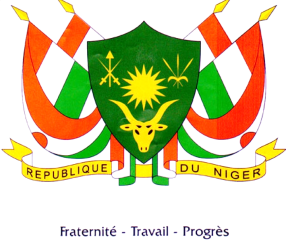 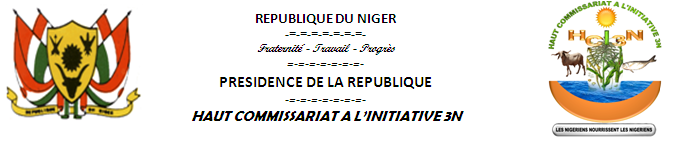 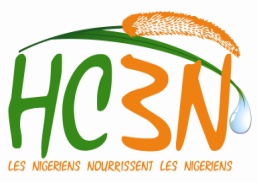 ABS : Aide Budgétaire SectorielleAFD : Agence Française de DéveloppementAFMA : Atelier de Fabrication des Matériels AgricolesANR : Aide Non RemboursableBCEAO : Banque centrale des États de l'Afrique de l’OuestBPO : Budget Programme par ObjectifCAIMA : Centrale d’Approvisionnement en Intrants et Matériel AgricoleCDMT : Cadre de Dépenses à Moyen TermeCOFOG : Classification des Fonctions de GouvernementCRS : Contrat de Réforme SectorielCS-GDT : Cadre Stratégique du Niger en matière de Gestion Durable des TerresDC/PSP : Document Cadre de la Promotion du Secteur PrivéDEP : Direction des Etudes et de la ProgrammationDN : Direction de la NutritionDNPGCA : Dispositif National de Prévention et de Gestion des Crises AlimentairesDOE : Document d’Orientations EconomiquesDPG : Déclaration de Politique GénéraleDPPD : Document de Programmation Pluriannuelle des DépensesDRFM : Direction des Ressources Financières et du MatérielDRH : Direction des Ressources HumainesDS : Direction des StatistiquesEDIC : Etude Diagnostic de l’Intégration du CommerceFED : Fonds Européen de DéveloppementGFP : Gestion des Finances PubliquesHC3N : Haut-Commissariat à l’Initiative 3Ni3N : Initiative 3N « Les Nigériens Nourrissent les Nigériens »INRAN : Institut National de Recherche Agronomique du NigerMAG : Ministère de l’AgricultureMAH/GC : Ministère des Actions humanitaires et de la Gestion des CatastrophesMC/PSP : Ministère du Commerce et de la Promotion du Secteur PrivéMEDD : Ministère de l’Environnement et du Développement DurableMEL : Ministère de l’ElevageMHA : Ministère de l’Hydraulique et de l’AssainissementMSP : Ministère de la Santé PubliqueNEPAD : Nouveau Partenariat pour le Développement de l'AfriqueODD : Objectifs de Développement DurableONAHA : Office National des Aménagements Hydro AgricoleOPVN : Office des Produits Vivriers du NigerPANGIRE : Plan d’Action National de Gestion Intégrée des Ressources en EauPDES : Plan de Développement Economique et SocialPDS : Plan de Développement SanitairePEFA : Public Expenditure and Financial AccountabilityPEMFAR : Public Expenditure Management and Financial Accountability ReviewPIB : Produit Intérieur BrutPNAEPA : Programme National d’Alimentation en Eau Potable et d’AssainissementPPTE : Pays Pauvres Très EndettésPRGFP : Prémices de la Réforme des Finances PubliquesPROSEHA : Programme Sectoriel Eau Hygiène et AssainissementPTQ : Plan de Travail QuinquennalRDP : Revue des Dépenses PubliquesREACH : Renew Effort Against Child Hunger and undernutritionRECA : Réseau des Chambres d’AgricultureREP : Rapport d’Exécution du ProgrammeSAN/DAD : Sécurité Alimentaire et Nutritionnelle et le Développement Agricole DurableSDDCI : Stratégie de Développement Durable et de Croissance InclusiveSUN : Scaling Up Nutrition)SWOT : Strengths (forces), Weaknesses (faiblesses), Opportunities (opportunités), Threats (menaces)UA : Union AfricaineUE : Union EuropéenneUEMOA :Union Economique et Monétaire Ouest AfricainePersonnelCentralRégionsTotal% régionalA14922237160%B6834741584%C5814119971%D3151883%Contractuel661250%Total Cadres2847311 01572%Auxiliaire12725638367%Total personnel4119871 39871%CorpsCatégorieNombreCadres de l’ElevageVétérinairesA1101Cadres SupérieursA1147Ingénieurs des Techniques d’ElevageA2107Techniciens de santéA302Adjoints Techniques d’ElevageB1357Assistants d’ElevageB207Agents Techniques d’ElevageC1172Surveillants ou moniteurs d’ElevageD223Sous-total cadres de l’Elevage916Autres cadres de l’administration 162Total auxiliaires486Total1 564StructuresNiveauCatégoriesCatégoriesCatégoriesCatégoriesTotal cadreAuxiliairesStructuresNiveauABCDTotal cadreAuxiliairesElevageCentral53%17%5%0%29%ElevageRégional47%83%95%100%71%100%CatégorieEffectifsPourcentageCatégorie A41426%Catégorie B32020%Catégorie C23515%Catégorie D53233%Auxiliaire1016%Total1 602100%StructuresNiveauCatégoriesCatégoriesCatégoriesCatégoriesTotal cadreAuxiliairesStructuresNiveauABCDTotal cadreAuxiliairesEnvironnementCentral50%14%12%42%34%32%EnvironnementRégional50%86%88%58%66%68% Service d'affectationCAT ACAT BCAT CCAT DAuxiliairesTotal%Cabinet, SG et IGS1721-15356%Directions techniques599-1208916%Directions transversales46191-208615%Directions régionales9837616220436%Directions départementales3947133812823%Services communaux21--581%Services rattachés11---4153%Total27211595164565100%Profils des agentsNiveau CentralNiveau RégionNiveau Départ.Niveau Commun.TotalPersonnel administratif82326-120Cadre technique84110843281Total166142903401Service d'affectationCAT ACAT BCAT CCAT DAuxiliairesTotal%Cabinet et SG2031174119%Directions techniques64122810449%Directions régionales3552256732%Directions départementales-0%Services communaux-0%Services rattachés-0%Total119203-70212100%Profils des agentsNiveau CentralNiveau RégionNiveau Départ.Niveau Commun.TotalPersonnel administratif7535110Ingénieurs44Ingénieur techniciens11Techniciens supérieurs -Conseillers44Total8435--119 Service d'affectation Service d'affectationCAT ACAT BCAT CCAT DCAT DAuxiliairesTotalTotal%Cabinet et SGCabinet et SG41128873%Directions techniquesDirections techniques33327%Directions régionalesDirections régionales0%Directions départementalesDirections départementales0%Services communauxServices communaux0%Services rattachésServices rattachés0%TotalTotal71121111100%Profils des agentsNiveau CentralNiveau CentralNiveau CentralNiveau RégionNiveau RégionNiveau Départ.Niveau Départ.Niveau Départ.TotalTotalPersonnel administratif77777Ingénieurs11111Ingénieur techniciensTechniciens supérieurs 11111Conseillers11111Total1010101010StatutsEffectifsFonctionnaires  en activité7 725Agents auxiliaires 1 394Agents contractuels 5Agents en position de stage 372Agents en détachement/disponibilité/congés sans traitement 542Appelés du Service Civique National546Total10 584Nombre /Effectifs2016Catégorie A51Catégorie B3Auxiliaires11Autres2Total67InstitutionCrédits votésCrédits consommésTaux de consommationMAG78 463 782 89227 357 525 64735%MEL12 215 945 4775 896 374 88348%MEDD15 270 643 4945 767 893 61738%MHA (Hydraulique pastorale)3 465 161 1102 330 752 26467%Commerce10 595 453 5008 292 257 77978%Nutrition1 423 073 3611 280 766 02590%DNPGCA20 418 525 2498 115 975 44240%MAH/GC100 000 00058 211 53458%HC3N4 940 012 1601 124 089 92923%Programme Kandadji16 363 177 0001 110 107 8157%Total Initiative 3N163 255 774 24361 333 954 93538%Total Budget1 810 896 349 4281 251 523 790 15369%Part du Budget Initiative 3N9%5%InstitutionCrédits libérésCrédits consommésTaux d’absorptionMAG66 161 276 60627 357 525 64741%MEL5 088 670 1275 896 374 883116%MEDD14 609 299 5315 767 893 61739%MHA (Hydraulique pastorale)2 330 752 2642 330 752 264100%Commerce8 602 278 8198 292 257 77996%Nutrition1 423 073 3611 280 766 02590%DNPGCA8 543 132 0448 115 975 44295%MAH/GC60 000 00058 211 53497%HC3N1 124 089 929Programme Kandadji1 110 107 815Total Initiative 3N106 818 482 75261 333 954 93557%AnnéeVotéConsomméTaux de consommation201164 51735 25155%201293 43556 39760%201385 44248 38357%201497 01181 45784%201580 39055 11469%201678 46327 35735%TitreCrédits votésCrédits libérésCrédits consommésTaux de consommationTaux d’absorptionImportance relativePersonnel5 624 282 1195 624 282 1195 408 130 60996%96%7%Fonctionnement1 572 437 483619 255 093602 244 05638%97%2%Transfert2 080 184 5441 837 930 6261 837 620 10988%100%3%Investissement69 186 878 74658 079 808 76819 509 530 87328%34%88%Total78 463 782 89266 161 276 60627 357 525 64735%41%100%TitreCrédits votésCrédits libérésCrédits consommésTaux de consommationTaux d’absorptionImportance relativePersonnel5 624 282 1195 624 282 1195 408 130 60996%96%7%Fonctionnement1 572 437 483619 255 093602 244 05638%97%2%Transfert2 080 184 5441 837 930 6261 837 620 10988%100%3%Investissement69 186 878 74658 079 808 76819 509 530 87328%34%88%Total général78 463 782 89266 161 276 60627 357 525 64735%41%100%Type de financementVotéExécutéTaux de consommationPart relativeANR23 803 145 0814 774 799 44220%24,5%Emprunt29 382 975 9579 874 867 81034%50,6%Trésor16 000 757 7084 859 863 62130%25%Total69 186 878 74619 509 530 87328%100,0%AnnéeVotéConsomméTaux de consommation20112 5591 54360%201215 3017 30148%201316 85014 60087%201423 14017 88377%20159 70812 679131%201612 2155 89648%TitreCrédits votésCrédits libérésCrédits consommésTaux de consommationTaux d’absorptionPart du titrePersonnel1 377 658 6381 441 165 8391 441 165 839105%100%11%Fonctionnement806 334 541462 314 266432 548 48954%94%7%Transfert342 609 830307 214 559295 999 90086%96%3%Investissement9 689 342 4682 877 975 4633 726 660 65538%129%79%Total général12 215 945 4775 088 670 1275 896 374 88348%116%100%TitreCrédits votésCrédits libérésCrédits consommésTaux d’absorptionPersonnel1 377 658 6381 441 165 8391 441 165 839100%Fonctionnement806 334 541462 314 266432 548 48994%Transfert342 609 830307 214 559295 999 90096%Investissement9 689 342 4682 877 975 4633 726 660 655129%Total général12 215 945 4775 088 670 1275 896 374 883116%Type de financementCrédits votésCrédits consommésTaux de consommationPart relativeANR186 266 53400%0%Emprunt5 060 300 000857 531 25016,90%23%Trésor4 442 775 9342 869 129 40565%77%Total9 689 342 4683 726 660 65538,50%100%AnnéeCrédits votésCrédits consommésTaux de consommation20115 1623 97176,9%20122 9422 94099,9%20134 3974 30497,9%201414 9208 65458,0%201511 7548 30070,6%201615 2705 76737,8%TitreCrédits votésCrédits libérésCrédits consommésTaux de consommationTaux d’absorptionPart du titrePersonnel3 597 375 0763 597 375 0763 659 387 109102%102%24%Fonctionnement612 517 021583 088 466199 267 90133%34%4%Transfert1 097 435 568877 948 455634 197 73958%72%7%Investissement9 963 315 8299 550 887 5341 275 040 86813%13%65%Total général15 270 643 49414 609 299 5315 767 893 61738%39%100%TitreCrédits libérésCrédits consommésTaux d’absorptionPart du titrePersonnel3 597 375 0763 659 387 109102%24%Fonctionnement583 088 466199 267 90134%4%Transfert877 948 455634 197 73972%7%Investissement9 550 887 5341 275 040 86813%65%Total général14 609 299 5315 767 893 61739%100%Types de financementCrédits votésCrédits consommésTaux de consommationPart relativeANR7 364 924 548726 005 20010%57%Ressources PPTE1 157 000 000364 210 22331,50%29%Trésor1 441 391 281184 825 44513%14%Total général9 963 315 8291 275 040 86812,80%100%AnnéeVotéConsomméTaux de consommation201145 80026 63658%201249 64315 17631%201360 43336 75361%201444 63254 990123%2015111 30942 24738%201665 26244 70268%DésignationsCrédits votésCrédits consommésTaux de consommationPersonnel2 056 102 2032 274 279 805111%Fonctionnement604 266 357277 694 56246%Transferts courants15 076 89312 690 77784%Investissement :62 586 988 91742 138 223 37767%Investissement (A)4 575 205 6023 614 238 05879%Investissement (B)58 011 783 31538 523 985 31966%Totaux65 262 434 37044 702 888 52168%DésignationsCrédits votésCrédits consommésTaux de consommationProgramme Hydraulique Villageoise Pastorale Phase 2 2 417 055 5081 973 837 01492%Ressources PPTE1 048 105 602356 915 25034%Total3 465 161 1102 330 752 26467%DésignationsCrédits votésCrédits consommésTaux de consommationPersonnel870 469 741870 469 741100%Fonctionnement356 698 079232 041 79665%Transferts & Sub.774 722 176757 329 86298%Investissement8 728 645 1506 711 555 32877%Totaux10 730 535 1468 292 257 77980%DésignationsCrédits libérésCrédits consommésTaux d’absorptionPersonnel870 469 741870 469 741100%Fonctionnement254 685 464232 041 79691%Transferts & Sub.763 942 314757 329 86299%Investissement6 713 181 3006 711 555 328100%Totaux8 602 278 8198 292 257 77999%DésignationsCrédits votésCrédits consommésTaux d’exécutionFonctionnement356 569 553271 775 99976%Investissement20 061 955 6967 844 199 44339%Totaux20 418 525 2498 115 975 44240%DésignationsCrédits votésCrédits consommésTaux de consommationFonctionnement50 000 00039 193 53178,39%Investissement50 000 00019 018 00338,04%Totaux100 000 00058 211 53458,21%DésignationsCrédits libérésCrédits consommésTaux d’absorptionFonctionnement40 000 00039 193 53198%Investissement20 000 00019 018 00395%Totaux60 000 00058 211 53497%AnnéeVotéConsomméTaux de consommation20110,560,2239%20120,430,3786%20130,420,3173%20140,550,2750%20154,472,2049%20164,941,1223%TitreVotéLibéréConsomméTaux de consommationFonctionnement252 980 47679 109 64631%Investissements 4 687 031 6841 044 980 28322%Total général4 940 012 1601 124 089 92923%Type d'investissementVotéConsomméTaux de consommationImportance relativeANR1 952 840 764797 070 28341%40%Emprunt2 627 500 000226 910 0009%53%Trésor359 671 396100 109 64628%7%Total général4 940 012 1601 124 089 92923%100%AdministrationVotéPart des crédits votés par administrationConsommé Part des crédits Consommés par administrationCabinet701 705 31045%234 372 76539%Secrétariat Général13 420 6301%7 218 8951%Inspection Générale des Services3 874 9740%2 459 9690%Législation7 125 8560%3 448 5971%Etudes et Programmation5 234 9950%4 395 0911%Archives, de l'Information, de la Documentation et des Relations Publiques5 529 5790%3 231 7911%Ressources Financières et du Matériel41 948 0903%16 747 9043%Ressources Humaines5 042 9750%3 198 9871%Statistiques120 243 8238%90 783 87915%Action Coopérative et de la Promotion des Organismes Ruraux7 895 3491%3 227 7561%DGPV522 846 93333%138 654 82623%DGA22 677 6691%17 331 1973%DGGR22 525 6971%11 144 5902%Niveau déconcentré (Régions, Départements et Communes)92 365 6036%66 027 80911%TOTAL1 572 437 483100%602 244 056100%Source de financementCrédits votésCrédits exécutésTaux de consommationPart relativeEmprunt29 382 975 9579 874 867 81034%50,6%ANR23 803 145 0814 774 799 44220%24,5%Trésor14 958 757 7084 773 113 62132%24,5%Trésor (FC)1 042 000 00086 750 0008%0,4%Total général69 186 878 74619 509 530 87328%100%IndicateursPrévuRéaliséTaux de réalisationNouveaux AHA (ha)41511728%AHA réhabilités (ha)1500745%Confortation AHA (ha)80037447%Forages4240148835%Puits maraichers réalisés 143535725%Puits maraichers réhabilités145160110%Clôture barbelée (ml)34160820724%Clôture grillagée (ml)3040008375628%Réseau californien (ml)44580011620526%Groupe motopompes mis en place4000165341%Pompes mise en place545398%Nouvelles superficies petite irrigation aménagées (ha)4000124931%Petits Périmètres irrigués confortés (ha)100051%Terres de décrues640003670057%Parcelle de 250 m² (kits ménages)400000%Barrages réhabilités22100%Nouveaux barrages construits5120%Seuils réhabilités57140%Nouveaux seuils construits652132%Mares aménagées16319%Ouvrage de prises réhabilitées517340%Ouvrages de prises construits5360%Bassins de rétention réalisés2000%Banques céréalières20010151%Boutiques d'intrants2006432%Magasins de warrantage 20032%Magasins de stockage5054108%Pistes desserte réhabilitées (km)454396%Pistes de dessertes construites (km)70106151%Digues de protection réalisées3272%Longueur de berges de cours d'eau protégées (ml)2500127251%Récupération des terres (ha)100035836%Pesticides fournis (litres)436003500080%Appareils auto portés22100%Appareil motorisé à dos51052100%Nombre d'agents formés8563%Nombre de bâtiments construits7114%Nombre d'Appareils motorisés à dos55100%Nombre d'Appareils auto portés22100%Nombre de GPS55100%Nombre de tracteurs 4005013%Nombre de motoculteurs65000%Nombre de kits400000%Nombre cadres et producteurs formés849953112%Nombre de maisons de paysans2400%Nombre éléments construits et approvisionnés/équipés5200%Nombre CEP, apprenants57439469%Nombre parcelles, participants1125109497%Nombre personnes touchées 35034498%Nombre de membres de COGES120048941%FonctionnementPrévisionPart de prévision par administrationExécution Part d'exécution par administrationCabinet419 005 17452,0%214 355 56849,6%Secrétariat Général76 559 9099,5%33 857 4737,8%Inspection Générale des Services4 433 9320,5%00,0%Direction de la Législation3 321 7380,4%00,0%Direction des Archives, de l'information, de la Documentation et DES Relations Publiques2 275 6550,3%00,0%Direction des  Ressources Humaines3 321 7380,4%00,0%Direction des Etudes et de la Programmation3 321 7380,4%00,0%Direction  Promotion Organisation Eleveurs3 321 7380,4%00,0%Direction des Ressources Financières et du Matériel38 918 8064,8%16 601 7593,8%Direction des Statistiques122 160 88015,2%65 709 78615,2%Direction Générale de la Production et des Industries Animales14 824 4901,8%00,0%Direction Générale des Services Vétérinaires48 446 4206,0%36 989 6208,6%Niveau déconcentré (Régions, Départements et Communes)66 422 3238,2%65 034 28315,0%Total806 334 541100,0%432 548 489100,0%Type de financementCrédits votésCrédits consommésTaux de consommationPart relativeANR186 266 53400,00%0,00%Emprunt (IDA)5 060 300 000857 531 25016,90%23,01%Trésor4 442 775 9342 869 129 40564,58%76,99%Total général9 689 342 4683 726 660 65538,50%100,00%AdministrationCrédits votésPart des crédits votés par administrationCrédits consommésPart des crédits Consommés par administrationCabinet164 793 22626,9%53 370 98926,8%Secrétariat Général14 704 3202,4%4 153 1492,1%Inspection Générale des Services6 881 0511,1%1 712 0550,9%Bureau de l'Evaluation Environnementale et des Etudes d'impact7 824 1331,3%00,0%Centre de Semences Forestières11 057 0731,8%351 0500,2%Centre National de Suivi Ecologique14 664 2152,4%699 7440,4%Direction des Archives, de l'information, de la Documentation et des Relations Publiques5 663 6690,9%1 382 6080,7%Direction des Etudes et de la Programmation16 267 6362,7%00,0%Direction des Ressources Humaines4 272 3100,7%1 893 4451,0%Direction des Affaires Financières et du Matériel121 907 43019,9%69 908 61635,1%Direction Générale DE L'Environnement et du Développement Durable (DGE/DD)14 299 7262,3%11 198 5185,6%Direction Générale de l'Environnement et des Eaux et Forets118 565 16019,4%35 365 70817,7%Niveau déconcentré (Régions, Départements et Communes)111 617 07218,2%19 232 0199,7%TOTAL612 517 021100,0%199 267 901100,0%Sources de financementVotéConsomméTaux de consommationPart relativeANR7 364 924 548726 005 20010%57%Ressources PPTE1 157 000 000364 210 22331,50%29%Trésor1 441 391 281184 825 44512,82%14%Total général9 963 315 8291 275 040 86812,80%100%IndicateursUnitéPrévuRéaliséTaux de réalisation (%)Récupération des terres dégradées ha213 00032 39615,21Fixation des dunesha36 5006 61618,13Production des plantsplants10 000 0009 684 98096,85Plantationsha30 00019 64265,47Lutte contre les plantes terrestres envahissantesha14 00013 30395,02Empoissonnement des maresmare1003636,00Lutte contre les plantes aquatiques envahissantesha2 00047123,55Ouverture des bandes pare feuxkm40 00015 39138,48Production de la gomme arabique tonnes40 000NDProduction de moringatonnes3 000NDProduction de poissonstonnes30 00014 986,3749,95Régénération naturelle assistée (RNA)ha70 00024 808,8935,44AdministrationCrédits votésCrédits consommésTaux de consommationPart relativeCabinet199 748 41682 484 64541%28%Inspection Générale des Services10 779 6801 663 12515%1%Secrétariat Général54 781 82230 121 29455%10%Direction des Ressources Financières et du Matériel203 688 693140 830 04069%47%Direction des Etudes et de la Programmation9 522 7471 347 45114%0%Toutes Autres Directions Centrales89 992 92321 390 59224%7%Niveau déconcentre70 692 14821 826 96931%7%Total général639 206 429299 664 11647%100%Type de financementCrédits votésCrédits consommésTaux de consommationPart relativeANR13 322 448 5737 361 294 02855%43%EMPRUNT41 207 830 6826 117 524 62215%36%TRESOR7 425 449 6393 691 957 15050%22%Total général61 955 728 89417 170 775 80028%100%ActivitésProgrammation 2016Réalisations 2016Taux de réalisations 2016Réalisation d’infrastructuresPuits cimentées (pastoraux)1358663,70SPP291448,28Extensions SPP (nouvelles BF)1Nouveaux ePEM16415695,12Réalisation d’infrastructuresPuits cimentées (pastoraux)4344102,33SPP8112,50ePEM réhabilités5152101,96AdministrationCrédits votésCrédits consommésTaux de consommationImportance relativeCabinet93 179 58821 416 19923%21%Secrétariat Général28 243 00011 480 11241%11%Département Affaires Administratives et Juridiques4 800 0001 901 38240%2%Département des Affaires Administratives et Financières99 603 24246 225 40946%45%Département Mobilisation Sociale et Renforcement des Capacités4 800 0001 144 00724%1%Département Programmation Etudes et Prospectives4 800 0002 174 70245%2%Département Suivi Evaluation et Capitalisation4 800 0001 236 41026%1%Coordinations Régionales 22 150 00016 471 79074%16%Total général262 375 830102 050 01139%100%Sources dépenses d'investissementCrédits votésCrédits consommésTaux de consommationImportance relativeTrésor116 092 03525 317 67722%10%ANR1 339 227 00000%0%Emprunt2 627 500 000226 910 0009%90%Total général4 082 819 035252 227 6776%100%